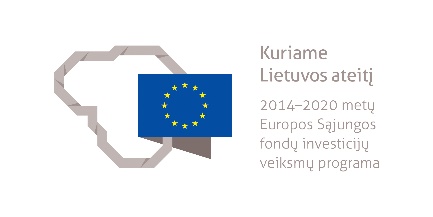 SUVIRINIMO MEISTRO MODULINĖ PROFESINIO MOKYMO PROGRAMA_____________________(Programos pavadinimas)Programos valstybinis kodas ir apimtis mokymosi kreditais:T54071501 – programa, skirta tęstiniam profesiniam mokymui, 50 mokymosi kreditųKvalifikacijos pavadinimas – suvirinimo meistrasKvalifikacijos lygis pagal Lietuvos kvalifikacijų sandarą (LTKS) – VMinimalus reikalaujamas išsilavinimas kvalifikacijai įgyti – vidurinis išsilavinimasReikalavimai profesinei patirčiai ir stojančiajam – LTKS IV lygio suvirintojo kvalifikacija (ar ją atitinkanti) arba ne trumpesnė kaip 2 metų patirtis atliekant suvirinimo darbus arba juos koordinuojant.Programa parengta įgyvendinant iš Europos Sąjungos struktūrinių fondų lėšų bendrai finansuojamą projektą „Lietuvos kvalifikacijų sistemos plėtra (I etapas)“ (projekto Nr. 09.4.1-ESFA-V-734-01-0001).1. PROGRAMOS APIBŪDINIMASProgramos paskirtis. Suvirinimo meistro modulinė profesinio mokymo programa skirta parengti suvirinimo darbų meistrą gebantį savarankiškai vykdyti bendrąsias veiklas atliekant suvirinimo darbus ir koordinuoti jų eigą, praktiškai taikyti suvirinimo darbų inžineriją, projektuoti virintinių metalinių konstrukcijų sujungimus ir taikyti gamybos inžineriją užtikrinant suvirinimo kokybę, organizuoti, koordinuoti gamybą, naudojant neišardomus sujungimus, gautus suvirinimo proceso metu, vertinti suvirinimo kokybę ir kontroliuoti darbų atlikimą, vykdyti praktinę metalo konstrukcijų slėgio veikiamų įrenginių gamybą pagal suvirinamų gaminių tipą, mokyti ir vertinti suvirintojus ir žemesnės kvalfikacijos su suvirinimo darbais susijusius darbuotojus.Būsimo darbo specifika. Kvalifikaciją įgiję asmenys galės dirbti inžinerinės apdirbamosios pramonės ir metalo apdirbimo gamyklose, statybos, mašinų gamybos, energetikos, žemės ūkio, aptarnavimo bei kituose ūkio sektoriuose.Suvirinimo meistras veiklas atlieka savarankiškai, prisiima atsakomybę už veiklos procedūrų atlikimo ir rezultatų kokybę, instruktuoja žemesnės kvalifikacijos kolegas, koordinuoja jų gamybinę veiklą. Suvirinimo meistras geba pasirinkti atlikimo būdus, medžiagas, priemones ir kontroliuoja veiklos kokybę, pritaiko įvairius ne visuomet gerai žinomus ir išbandytus sprendimus, medžiagas ir įrankius. Organizuoja, koordinuoja, vertina atliekamų darbų eigą, priima sprendimus dėl atliekamų darbų derinimo su kitais darbais (dėl gaminių surinkimo, dažymo ir kitų darbų). Prižiūri žemesnės kvalifikacijos darbuotojų veiklą, instruktuoja juos. Suvirinimo meistras savo darbe vadovaujasi įstatymais, reglamentais, standartais, taisyklėmis, projektu, žino, taiko ir moka kitiems paaiškinti suvirinimo inžinerijos principus, sudaro suvirinimo procedūrų aprašus (SPA), bendradarbiauja su aukštesnės kvalifikacijos asmenimis, atsako už gaminamos produkcijos kokybę.2. PROGRAMOS PARAMETRAI* Šie moduliai vykdant tęstinį profesinį mokymą neįgyvendinami, o darbuotojų saugos ir sveikatos bei saugaus elgesio ekstremaliose situacijose mokymas yra integruojamas į kvalifikaciją sudarančioms kompetencijoms įgyti skirtus modulius.3. REKOMENDUOJAMA MODULIŲ SEKA* Šie moduliai vykdant tęstinį profesinį mokymą neįgyvendinami, o darbuotojų saugos ir sveikatos bei saugaus elgesio ekstremaliose situacijose mokymas yra integruojamas į kvalifikaciją sudarančioms kompetencijoms įgyti skirtus modulius.4. REKOMENDACIJOS DĖL PROFESINEI VEIKLAI REIKALINGŲ BENDRŲJŲ KOMPETENCIJŲ UGDYMO5. PROGRAMOS STRUKTŪRA, VYKDANT PIRMINĮ IR TĘSTINĮ PROFESINĮ MOKYMĄPastabosVykdant tęstinį profesinį mokymą asmens ankstesnio mokymosi pasiekimai įskaitomi švietimo ir mokslo ministro nustatyta tvarka.Tęstinio profesinio mokymo programos modulius gali vesti mokytojai, įgiję andragogikos žinių ir turintys tai pagrindžiantį dokumentą arba turintys neformaliojo suaugusiųjų švietimo patirties.Tęstinio profesinio mokymo programose darbuotojų saugos ir sveikatos mokymas integruojamas į kvalifikaciją sudarančioms kompetencijoms įgyti skirtus modulius. Darbuotojų saugos ir sveikatos mokoma pagal Mokinių, besimokančių pagal pagrindinio profesinio mokymo programas, darbuotojų saugos ir sveikatos programos aprašą, patvirtintą Lietuvos Respublikos švietimo ir mokslo ministro 2005 m. rugsėjo 28 d. įsakymu Nr. ISAK-1953 „Dėl Mokinių, besimokančių pagal pagrindinio profesinio mokymo programas, darbuotojų saugos ir sveikatos programos aprašo patvirtinimo“. Darbuotojų saugos ir sveikatos mokymą vedantis mokytojas turi būti baigęs darbuotojų saugos ir sveikatos mokymus ir turėti tai pagrindžiantį dokumentą.Tęstinio profesinio mokymo programose saugaus elgesio ekstremaliose situacijose mokymas integruojamas pagal poreikį į kvalifikaciją sudarančioms kompetencijoms įgyti skirtus modulius.6. PROGRAMOS MODULIŲ APRAŠAI6.1. ĮVADINIS MODULISNėra.6.2. KVALIFIKACIJĄ SUDARANČIOMS KOMPETENCIJOMS ĮGYTI SKIRTI MODULIAI6.2.1. Privalomieji moduliaiModulio pavadinimas – „Bendrosios veiklos atliekant suvirinimo darbus ir koordinuojant jų eigą“Modulio pavadinimas – „Suvirinimo darbų inžinerijos praktikos taikymas“Modulio pavadinimas – „Virintinių metalinių konstrukcijų sujungimų projektavimas ir gamybos inžinerijos taikymas užtikrinant suvirinimo kokybę“Modulio pavadinimas – „Gamybos, naudojant neišardomus sujungimus, gautus suvirinimo proceso metu, organizavimas, koordinavimas, suvirinimo kokybės vertinimas ir darbų atlikimo kontrolė“Modulio pavadinimas – „Praktinė metalo konstrukcijų slėgio veikiamų įrenginių gamyba pagal suvirinamų gaminių tipą“Modulio pavadinimas – „Suvirintojų ir žemesnės kvalifikacijos su suvirinimo darbais susijusių darbuotojų mokymas ir vertinimas“6.3. PASIRENKAMIEJI MODULIAINėra.6.4. BAIGIAMASIS MODULISModulio pavadinimas – „Įvadas į darbo rinką“Valstybinis kodasModulio pavadinimasLTKS lygisApimtis mokymosi kreditaisKompetencijosKompetencijų pasiekimą iliustruojantys mokymosi rezultataiĮvadinis modulis*Įvadinis modulis*Įvadinis modulis*Įvadinis modulis*Įvadinis modulis*Įvadinis modulis*Bendrieji moduliai*Bendrieji moduliai*Bendrieji moduliai*Bendrieji moduliai*Bendrieji moduliai*Bendrieji moduliai*Kvalifikaciją sudarančioms kompetencijoms įgyti skirti moduliai (iš viso 45 mokymosi kreditai)Kvalifikaciją sudarančioms kompetencijoms įgyti skirti moduliai (iš viso 45 mokymosi kreditai)Kvalifikaciją sudarančioms kompetencijoms įgyti skirti moduliai (iš viso 45 mokymosi kreditai)Kvalifikaciją sudarančioms kompetencijoms įgyti skirti moduliai (iš viso 45 mokymosi kreditai)Kvalifikaciją sudarančioms kompetencijoms įgyti skirti moduliai (iš viso 45 mokymosi kreditai)Kvalifikaciją sudarančioms kompetencijoms įgyti skirti moduliai (iš viso 45 mokymosi kreditai)Privalomieji (iš viso 45 mokymosi kreditai)Privalomieji (iš viso 45 mokymosi kreditai)Privalomieji (iš viso 45 mokymosi kreditai)Privalomieji (iš viso 45 mokymosi kreditai)Privalomieji (iš viso 45 mokymosi kreditai)Privalomieji (iš viso 45 mokymosi kreditai)507150001Bendrosios veiklos atliekant suvirinimo darbus ir koordinuojant jų eigąV5Atlikti darbus, laikantis darbuotojų saugos ir sveikatos reikalavimų, instruktuoti suvirintojus, koordinuoti ir prižiūrėti jų veiksmus.Išmanyti pagrindinius suvirintojo profesijos darbuotojo saugos ir sveikatos reikalavimus.Prižiūrėti, kad suvirinimo darbai būtų atliekami laikantis darbuotojų saugos ir sveikatos reikalavimų.Instruktuoti suvirintojus bei koordinuoti jų saugų darbą.507150001Bendrosios veiklos atliekant suvirinimo darbus ir koordinuojant jų eigąV5Pasiruošti suvirinimo darbams, paruošiant suvirintojo darbo vietą, pagal darbo brėžinius bei suvirinimo technologiją parenkant detales, koordinuoti gamybos eigą, vykdyti kokybės kontrolę darbo metu.Apibūdinti suvirinimo darbų įvairovę ir specializaciją pagal procesus.Paaiškinti pagrindinius suvirintojo profesinės etikos principus ir aplinkos tausojimo būdus.Demonstruoti jau turimus, neformaliu ir (arba) savaiminiu būdu įgytus, suvirintojo kvalifikacijai būdingus bei reikalingus brėžinių skaitymo, technologinius ir darbų koordinavimo gebėjimus.Į(si)vertinti trūkstamą pasirengimą, kuris reikalingas mokymuisi programoje. 507150002Suvirinimo darbų inžinerijos praktikos taikymasV10Taikyti suvirinimo procesus ir efektyviai naudotis technologine įranga.Išmanyti 111, 114, 12, 13, 14, 15, 21, 311 suvirinimo procesų, pagal LST EN ISO 4063, technologiją bei jų taikymo galimybes.Išmanyti suvirinime naudojamų elektros lanko ir plazminio lanko maitinimo šaltinių, kontaktinio (varžinio) taškinio, dujinio suvirinimo įrenginių ir įrangos technines galimybes bei efektyvų technologinį panaudojimą.Išmanyti lankinio, kontaktinio (varžinio) taškinio, bei acetileninio deguoninio suvirinimo procesų taikymą suvirinime ir pademonstruoti tai praktiškai.507150002Suvirinimo darbų inžinerijos praktikos taikymasV10Parinkti medžiagas suvirinimo jungtims, numatyti jų elgseną suvirinimo metu, po suvirinimo ir eksploatuojant.Parinkti suvirinimo medžiagas pagal suvirinamo metalo (plieno) savybes ar cheminę sudėtį.Išmanyti metalinių medžiagų suvirinamumą, numatyti jų elgseną bei suvirinimo įtaką jų struktūrai ir savybėms.507150002Suvirinimo darbų inžinerijos praktikos taikymasV10Taikyti suvirinimo inžinerijos praktiką ir instruktuoti bei konsultuoti kitus.Išmanyti suvirinimo inžinerijos praktinius pagrindus.Instruktuoti bei konsultuoti kitus suvirintų konstrukcijų projektavimo ir elgsenos klausimais.507150003Virintinių metalinių konstrukcijų sujungimų projektavimas ir gamybos inžinerijos taikymas užtikrinant suvirinimo kokybęV5Projektuoti, parinkti virintines ir lituotines jungtis pagal gaminio paskirtį bei planuoti suvirinimo procedūras.Suprasti virintinių konstrukcijų konstravimo pagrindus.Išmanyti virintinių ir lituotinų jungčių siūlių žymėjimą brėžiniuose, jų įvairovę priklausomai nuo sujungimo ir briaunų paruošimo prieš suvirinimą.Išmanyti suvirinimo jungčių projektavimo pagrindus ir juos taikyti planuojant suvirinimo procedūras.507150003Virintinių metalinių konstrukcijų sujungimų projektavimas ir gamybos inžinerijos taikymas užtikrinant suvirinimo kokybęV5Užtikrinti suvirintų jungčių kokybę, taikant gamybos inžinerijos pamatinius principus.Išmanyti suvirinimo gamybos inžinerijos pamatinius principus ir juos taikyti siekiant užtikrinti suvirintų jungčių kokybę.Išmanyti matavimus, dokumentaciją ir jos pildymą, atliekant vizualinę suvirintų jungčių kokybės kontrolę gamybos metu.507150004Gamybos, naudojant neišardomus sujungimus, gautus suvirinimo proceso metu, organizavimas, koordinavimas, suvirinimo kokybės vertinimas ir darbų atlikimo kontrolėV10Vykdyti gamybos procesą, naudojant virintines siūles neišardomiems detalių ir gaminių sujungimams.Išmanyti suvirinimo ekonomiškumo, našumo ir saugumo principus.Išmanyti kokybės reikalavimus suvirintoms jungtims ir juos naudoti bei taikyti.Paaiškinti techninius ir technologinius reikalavimus gamybos proceso vykdymui naudojant virintinius sujungimus.507150004Gamybos, naudojant neišardomus sujungimus, gautus suvirinimo proceso metu, organizavimas, koordinavimas, suvirinimo kokybės vertinimas ir darbų atlikimo kontrolėV10Organizuoti, koordinuoti suvirinimo darbus, vadovauti darbuotojų grupei ir kontroliuoti jų darbo našumą ir kokybę.Išmanyti vadovavimą darbuotojų grupės darbams ir jų veiklos koordinavimą.Parinkti priemones, būdus ir resursus darbui atlikti.507150004Gamybos, naudojant neišardomus sujungimus, gautus suvirinimo proceso metu, organizavimas, koordinavimas, suvirinimo kokybės vertinimas ir darbų atlikimo kontrolėV10Užtikrinti suvirinimo darbų kokybę, našumą, ekonomiškumą ir ekologiškumą, kontroliuoti jų eigą.Išmanyti suvirinimo darbų kokybės, našumo, ekonomiškumo, ekologiškumo priklausomybę nuo asmeninės ir kolektyvinės atsakomybės bei darbų eigos kontrolės.507150005Praktinė metalo konstrukcijų slėgio veikiamų įrenginių gamyba pagal suvirinamų gaminių tipąV5Koordinuoti metalo konstrukcijų gamybą, taikant suvirinimo procesus.Išmanyti statybinių konstrukcijų, kėlimo įrenginių, tiltų ir kitų potencialiai pavojingų B1 lygio konstrukcijų suvirinimo koordinavimui keliamus reikalavimus bei kvalifikacines ribas, norminius dokumentus, standartus ir juos taikyti.Išmanyti statybinių konstrukcijų, kėlimo įrenginių, tiltų ir kitų potencialiai pavojingų S1 lygio konstrukcijų suvirinimo koordinavimui keliamus reikalavimus bei kvalifikacines ribas, norminius dokumentus, standartus ir juos taikyti.Išmanyti, kaip sudaryti pagrindinius dokumentus skirtus metalinių konstrukcijų suvirinimo darbams koordinuoti bei kontroliuoti jų kokybę ir taikyti juos praktiškai.507150005Praktinė metalo konstrukcijų slėgio veikiamų įrenginių gamyba pagal suvirinamų gaminių tipąV5Koordinuoti slėgio veikiamų įrenginių ir talpų gamybą, taikant suvirinimo procesus.Išmanyti slėginių indų, slėginių vamzdynų, katilų ir kitų B2 lygio potencialiai pavojingų slėginių įrenginių suvirinimo koordinavimui keliamus reikalavimus bei kvalifikacines ribas, norminius dokumentus, standartus ir juos taikyti.Išmanyti slėginių indų, slėginių vamzdynų, katilų ir kitų S2 lygio potencialiai pavojingų slėginių įrenginių suvirinimo koordinavimui keliamus reikalavimus bei kvalifikacines ribas, norminius dokumentus, standartus ir juos taikyti.Išmanyti, kaip sudaryti pagrindinius dokumentus skirtus slėgio veikiamų įrenginių ir talpų suvirinimo darbams koordinuoti bei kontroliuoti jų kokybę ir taikyti juos praktiškai.507150006Suvirintojų ir žemesnės kvalifikacijos su suvirinimo darbais susijusių darbuotojų mokymas ir vertinimas.V10Mokyti suvirintojus ir žemesnės kvalifikacijos su suvirinimo procesais susijusius darbuotojus.Rengti suvirintojų ir žemesnės kvalifikacijos darbuotojų mokymo planus ar mokymo programas.Parinkti (pasirinkti) teorinio ir praktinio mokymo(si) metodus bei sudaryti individualius mokymosi planus.Organizuoti ir vesti suvirintojų ir žemesnės kvalifikacijos darbuotojų mokymus.507150006Suvirintojų ir žemesnės kvalifikacijos su suvirinimo darbais susijusių darbuotojų mokymas ir vertinimas.V10Vertinti suvirintojų ir žemesnės kvalifikacijos su suvirinimo procesais susijusių darbuotojų kompetencijas.Įvertinti suvirintojų ir žemesnės kvalifikacijos darbuotojų turimas kompetencijas bei nustatyti jų mokymosi poreikį ir teikti grįžtamąjį ryšį.Vertinti ir analizuoti suvirintojų ir žemesnės kvalifikacijos darbuotojų mokymosi pasiekimus.Vertinti suvirintojų pasirengimą kvalifikacijos patvirtinimo egzaminui pagal LST EN ISO 9606 standartą.Pasirenkamieji moduliai*Pasirenkamieji moduliai*Pasirenkamieji moduliai*Pasirenkamieji moduliai*Pasirenkamieji moduliai*Pasirenkamieji moduliai*Baigiamasis modulis (iš viso 5 mokymosi kreditai)Baigiamasis modulis (iš viso 5 mokymosi kreditai)Baigiamasis modulis (iš viso 5 mokymosi kreditai)Baigiamasis modulis (iš viso 5 mokymosi kreditai)Baigiamasis modulis (iš viso 5 mokymosi kreditai)Baigiamasis modulis (iš viso 5 mokymosi kreditai)500000001Įvadas į darbo rinkąV5Formuoti darbinius įgūdžius realioje darbo vietoje.Įsivertinti ir realioje darbo vietoje demonstruoti įgytas kompetencijas.Susipažinti su būsimo darbo specifika ir adaptuotis realioje darbo vietoje.Įsivertinti asmenines integracijos į darbo rinką galimybesValstybinis kodasModulio pavadinimasLTKS lygisApimtis mokymosi kreditaisReikalavimai asmens pasirengimui mokytis modulyje (jei taikoma)Įvadinis modulis*Įvadinis modulis*Įvadinis modulis*Įvadinis modulis*Įvadinis modulis*Bendrieji moduliai*Bendrieji moduliai*Bendrieji moduliai*Bendrieji moduliai*Bendrieji moduliai*Kvalifikaciją sudarančioms kompetencijoms įgyti skirti moduliai (iš viso 45 mokymosi kreditai)Kvalifikaciją sudarančioms kompetencijoms įgyti skirti moduliai (iš viso 45 mokymosi kreditai)Kvalifikaciją sudarančioms kompetencijoms įgyti skirti moduliai (iš viso 45 mokymosi kreditai)Kvalifikaciją sudarančioms kompetencijoms įgyti skirti moduliai (iš viso 45 mokymosi kreditai)Kvalifikaciją sudarančioms kompetencijoms įgyti skirti moduliai (iš viso 45 mokymosi kreditai)Privalomieji (iš viso 45 mokymosi kreditai)Privalomieji (iš viso 45 mokymosi kreditai)Privalomieji (iš viso 45 mokymosi kreditai)Privalomieji (iš viso 45 mokymosi kreditai)Privalomieji (iš viso 45 mokymosi kreditai)507150001Bendrosios veiklos atliekant suvirinimo darbus ir koordinuojant jų eigąV5Netaikoma 507150002Suvirinimo darbų inžinerijos praktikos taikymasV10Netaikoma 507150003Virintinių metalinių konstrukcijų sujungimų projektavimas ir gamybos inžinerijos taikymas užtikrinant suvirinimo kokybęV5Netaikoma507150004Gamybos, naudojant neišardomus sujungimus, gautus suvirinimo proceso metu, organizavimas, koordinavimas, suvirinimo kokybės vertinimas ir darbų atlikimo kontrolėV10Netaikoma 507150005Praktinė metalo konstrukcijų slėgio veikiamų įrenginių gamyba pagal suvirinamų gaminių tipąV5Netaikoma507150006Suvirintojų ir žemesnės kvalifikacijos su suvirinimo darbais susijusių darbuotojų mokymas ir vertinimasV10NetaikomaPasirenkamieji moduliai*Pasirenkamieji moduliai*Pasirenkamieji moduliai*Pasirenkamieji moduliai*Pasirenkamieji moduliai*Baigiamasis modulis (iš viso 5 mokymosi kreditai)Baigiamasis modulis (iš viso 5 mokymosi kreditai)Baigiamasis modulis (iš viso 5 mokymosi kreditai)Baigiamasis modulis (iš viso 5 mokymosi kreditai)Baigiamasis modulis (iš viso 5 mokymosi kreditai)500000001Įvadas į darbo rinkąV5Baigti visi suvirinimo meistro kvalifikaciją sudarantys privalomieji moduliai.Bendrosios kompetencijosBendrųjų kompetencijų pasiekimą iliustruojantys mokymosi rezultataiRaštingumo kompetencijaRašyti gyvenimo aprašymą, motyvacinį laišką, prašymą, atskaitą, elektroninį laišką.Bendrauti vartojant profesinę terminiją.Daugiakalbystės kompetencijaBendrauti profesine užsienio kalba darbinėje aplinkoje.Apibūdinti medžiagas, įrenginius, inventorių, priemones užsienio kalba.Skaityti apie naujas technologijas užsienio kalba.Matematinė kompetencija ir gamtos mokslų, technologijų ir inžinerijos kompetencijaApskaičiuoti darbams atlikti reikalingą medžiagų kiekį.Apskaičiuoti atliktų darbų kiekį.Sudaryti suvirinimo darbų sąmatą.Skaitmeninė kompetencijaNaudotis kompiuterine skaičiuokle skaičiavimams atlikti.Atlikti reikalingos darbui informacijos paiešką internete.Rinkti, sisteminti, analizuoti ir saugoti reikalingą darbui informaciją.Pildyti suvirinimo darbų dokumentaciją.Naudotis skaitmeniniais matavimo įrankiais ir prietaisais.Asmeninė, socialinė ir mokymosi mokytis kompetencijaĮsivertinti turimas žinias ir gebėjimus.Pritaikyti turimas žinias ir gebėjimus dirbant individualiai ir grupėje.Pasirengti asmeninį kompetencijų tobulinimo planą.Pilietiškumo kompetencijaBendrauti su įvairių tipų klientais.Organizuoti asmenų grupių darbą, vadovauti pavaldžių asmenų grupėms ir vertinti jų veiklos rezultatus.Spręsti psichologines krizines ir konfliktines situacijas.Darbe taikyti darbo etikos reikalavimus.Verslumo kompetencijaSuprasti inžinerinės įmonės veiklos koncepciją, verslo aplinkas.Atpažinti ir taikyti naujausias technologijas.Dirbti savarankiškai, planuoti savo laiką.Kultūrinio sąmoningumo ir raiškos kompetencijaBūti tolerantiškam kitos tautos, rasės, tikėjimo asmenims.Pažinti įvairių šalies regionų švenčių tradicijas ir papročius, etnografinį statybos paveldą.Kvalifikacija – suvirinimo meistras, LTKS lygis VKvalifikacija – suvirinimo meistras, LTKS lygis VProgramos, skirtos pirminiam profesiniam mokymui, struktūraProgramos, skirtos tęstiniam profesiniam mokymui, struktūraĮvadinis modulis (0 mokymosi kreditų)–Įvadinis modulis (0 mokymosi kreditų)–Bendrieji moduliai (0 mokymosi kreditų)–Bendrieji moduliai (0 mokymosi kreditų)–Kvalifikaciją sudarančioms kompetencijoms įgyti skirti moduliai (0 mokymosi kreditų)–Kvalifikaciją sudarančioms kompetencijoms įgyti skirti moduliai (iš viso 45 mokymosi kreditai)Bendrosios veiklos atliekant suvirinimo darbus ir koordinuojant jų eigą, 5 mokymosi kreditaiSuvirinimo darbų inžinerijos praktikos taikymas, 10 mokymosi kreditųVirintinių metalinių konstrukcijų sujungimų projektavimas ir gamybos inžinerijos taikymas užtikrinant suvirinimo kokybę, 5 mokymosi kreditaiGamybos, naudojant neišardomus sujungimus, gautus suvirinimo proceso metu, organizavimas, koordinavimas, suvirinimo kokybės vertinimas ir darbų atlikimo kontrolė, 10 mokymosi kreditųPraktinė metalo konstrukcijų slėgio veikiamų įrenginių gamyba pagal suvirinamų gaminių tipą, 5 mokymosi kreditaiSuvirintojų ir žemesnės kvalifikacijos su suvirinimo darbais susijusių darbuotojų mokymas ir vertinimas, 10 mokymosi kreditųPasirenkamieji moduliai (0 mokymosi kreditų)–Pasirenkamieji moduliai (0 mokymosi kreditų)–Baigiamasis modulis (0 mokymosi kreditų)–Baigiamasis modulis (iš viso 5 mokymosi kreditai)Įvadas į darbo rinką, 5 mokymosi kreditaiValstybinis kodas507150001507150001Modulio LTKS lygisVVApimtis mokymosi kreditais55Asmens pasirengimo mokytis modulyje reikalavimai (jei taikoma)NetaikomaNetaikomaKompetencijosMokymosi rezultataiRekomenduojamas turinys mokymosi rezultatams pasiektiAtlikti darbus, laikantis darbuotojų saugos ir sveikatos reikalavimų, instruktuoti suvirintojus, koordinuoti ir prižiūrėti jų veiksmus.1.1. Išmanyti pagrindinius suvirintojo profesijos darbuotojo saugos ir sveikatos reikalavimus.Tema. Pagrindiniai ir bendrieji suvirintojo profesijos darbo rizikos vertinimo reikalavimaiUžduotys:Susipažinti su LR darbo kodekso ir LR darbuotojų saugos ir sveikatos įstatymo straipsniais, tiesiogiai susijusiais su darbuotojų interesaisPaaiškinti, kaip organizuojama darbuotojų saugos ir sveikatos priežiūraPaaiškinti, kaip įrengiama suvirintojo darbo vietaPaaiškinti, kokie pagrindiniai pavojai kyla suvirinant ir kaip nuo jų apsisaugotiSudaryti galimų nelaimingų atsitikimų, pavojų sąrašą, kiekvieną punktą iliustruojant pavyzdžiaisAtlikti darbus, laikantis darbuotojų saugos ir sveikatos reikalavimų, instruktuoti suvirintojus, koordinuoti ir prižiūrėti jų veiksmus.1.2. Prižiūrėti, kad suvirinimo darbai būtų atliekami laikantis darbuotojų saugos ir sveikatos reikalavimų.Tema. Pasirengimas suvirinimui pagal techninę dokumentaciją ir gamybos organizavimasUžduotys:Paaiškinti kaip vykdomas suvirinimo technologinio proceso įrangos paruošimas suvirinimui, saugos reikalavimus jaiIšvardinti LST EN ISO standartus reglamentuojančius suvirinimo darbų saugų atlikimą, koordinavimą ir kokybęIšdėstyti kokios techninės priemonės ir dokumentai reikalingi koordinuoti suvirinimo gamybos eigą bei vykdyti kokybės kontrolęAtlikti darbus, laikantis darbuotojų saugos ir sveikatos reikalavimų, instruktuoti suvirintojus, koordinuoti ir prižiūrėti jų veiksmus.1.3. Instruktuoti suvirintojus bei koordinuoti jų saugų darbą.Tema. Darbuotojų saugos ir sveikatos instruktavimaiUžduotys:Paaiškinti darbuotojų saugos ir sveikatos instruktavimą, jų pravedimo tvarka ir atsakomybęPaaiškinti instrukcijų rengimo bei tvirtinimo tvarkaPaaiškinti, kaip vykdomas nelaimingų atsitikimų tyrimas ir prevencija2. Pasiruošti suvirinimo darbams, paruošiant suvirintojo darbo vietą, pagal darbo brėžinius bei suvirinimo technologiją parenkant detales, koordinuoti gamybos eigą, vykdyti kokybės kontrolę darbo metu.2.1. Apibūdinti suvirinimo darbų įvairovę ir specializaciją pagal procesus.Tema. Suvirintojo profesija, jos specifika ir galimybės darbo rinkojeUžduotys:Trumpai aprašyti suvirintojo darbo gamykloje ir montavimo aikštelėje panašumus ir skirtumusTema. Suvirintojo ir suvirinimo operatoriaus atliekami darbaiUžduotys:Apibūdinti suvirinimo procesus, kuriuos atlieka suvirintojasApibūdinti suvirinimo procesus, kuriuos atlieka suvirinimo operatoriusPalyginti uždavinius, kuriuos atlieka suvirintojas ir suvirinimo darbų operatorius2. Pasiruošti suvirinimo darbams, paruošiant suvirintojo darbo vietą, pagal darbo brėžinius bei suvirinimo technologiją parenkant detales, koordinuoti gamybos eigą, vykdyti kokybės kontrolę darbo metu.2.2. Paaiškinti pagrindinius suvirintojo profesinės etikos principus ir aplinkos tausojimo būdus.Tema. Aplinkosauga ir suvirintojo profesinė etikaUžduotys:Išvardinti aplinkos taršos būdusApibūdinti aplinkos tausojimo būdus, švarios gamybos koncepcijąIšvardinti suvirintojo profesinės etikos principus2. Pasiruošti suvirinimo darbams, paruošiant suvirintojo darbo vietą, pagal darbo brėžinius bei suvirinimo technologiją parenkant detales, koordinuoti gamybos eigą, vykdyti kokybės kontrolę darbo metu.2.3. Demonstruoti jau turimus, neformaliu ir (arba) savaiminiu būdu įgytus, suvirintojo kvalifikacijai būdingus bei reikalingus brėžinių skaitymo, technologinius ir darbų koordinavimo gebėjimus.Tema. Suvirintojo kvalifikacijai būdingi ir reikalingi gebėjimaiUžduotys:Apibūdinti suvirinimo brėžinius, suvirinimo procedūrų aprašus (SPA), techninės dokumentacijos statusąApibrėžti metalų ir jų lydinių savybes ir medžiagas, reikalingas juos suvirintiIšvardinti elektrotechnikos dėsnius, taikomus suvirinimo procesuose bei suvirinimo įrangojePrijungti ir paruošti darbui suvirinimo įrangąParuošti detales suvirinimuiSurinkti pagal brėžinius detales prieš suvirinimą2. Pasiruošti suvirinimo darbams, paruošiant suvirintojo darbo vietą, pagal darbo brėžinius bei suvirinimo technologiją parenkant detales, koordinuoti gamybos eigą, vykdyti kokybės kontrolę darbo metu.2.4. Į(si)vertinti trūkstamą pasirengimą, kuris reikalingas mokymuisi programoje.Tema. Minimalūs reikalavimai pradedantiems mokytis pagal programąUžduotys:Atlikti testo užduotisAnalizuoti gautus testo rezultatusSudaryti individualų mokymo plano pagal programą projektąMokymosi pasiekimų vertinimo kriterijaiPaaiškinti pagrindiniai ir bendrieji suvirintojo profesijos, darbo rizikos vertinimo, darbuotojo saugos ir sveikatos bei aplinkosaugos reikalavimai. Paaiškinta, kaip vykdomas nelaimingų atsitikimų tyrimas ir prevencija. Apibūdinti suvirinimo darbai ir specializacija pagal procesus. Paaiškinti pagrindiniai suvirintojo profesinės etikos principai ir aplinkos tausojimo būdai. Pasirengta suvirinimo darbams paruošiant suvirintojo darbo vietą, pagal darbo brėžinius bei suvirinimo technologiją surenkant detales. Paaiškinta darbuotojų instruktavimo, darbuotojų saugos ir sveikatos klausimais, tvarka, jos pravedimas ir atsakomybės, suvirintojų saugaus darbo koordinavimas, gamybos eigos koordinavimas, kokybės kontrolės vykdymas darbo eigoje.Pademonstruotos žinios ir turimi suvirintojo kvalifikacijai būdingi ir reikalingi gebėjimai.Stebimas darbuotojų saugos ir sveikatos reikalavimų laikymasis.Vartoti tikslūs techniniai ir technologiniai terminai valstybine kalba, bendrauta laikantis darbo etikos principų.Paaiškinti pagrindiniai ir bendrieji suvirintojo profesijos, darbo rizikos vertinimo, darbuotojo saugos ir sveikatos bei aplinkosaugos reikalavimai. Paaiškinta, kaip vykdomas nelaimingų atsitikimų tyrimas ir prevencija. Apibūdinti suvirinimo darbai ir specializacija pagal procesus. Paaiškinti pagrindiniai suvirintojo profesinės etikos principai ir aplinkos tausojimo būdai. Pasirengta suvirinimo darbams paruošiant suvirintojo darbo vietą, pagal darbo brėžinius bei suvirinimo technologiją surenkant detales. Paaiškinta darbuotojų instruktavimo, darbuotojų saugos ir sveikatos klausimais, tvarka, jos pravedimas ir atsakomybės, suvirintojų saugaus darbo koordinavimas, gamybos eigos koordinavimas, kokybės kontrolės vykdymas darbo eigoje.Pademonstruotos žinios ir turimi suvirintojo kvalifikacijai būdingi ir reikalingi gebėjimai.Stebimas darbuotojų saugos ir sveikatos reikalavimų laikymasis.Vartoti tikslūs techniniai ir technologiniai terminai valstybine kalba, bendrauta laikantis darbo etikos principų.Reikalavimai mokymui skirtiems metodiniams ir materialiesiems ištekliamsMokymo(si) medžiaga:Specialybės literatūra ir dalomoji medžiagaTestai gebėjimams vertintiMinimalūs reikalavimai suvirinimo specialistų išsilavinimui, mokymui, egzaminavimui ir kvalifikacijai (IIW ir IAB/EWF nurodymai)Mokymo(si) priemonės:Pagrindinių suvirinimo standartų rinkinysVizualinės patikros protokolai ir jų pavyzdžiaiMedžiagų, naudojamų suvirinant metalus 111, 12, 13, 14, 15, 21, 311, (LST EN ISO 4063) procesais, pavyzdžiaiGaminių, turinčių defektų suvirinus 111, 12, 13, 14, 15, 21, 311 (LST EN ISO 4063) procesais, pavyzdžiaiSuvirinimo 111,12, 13 (114), 14, 15, 21, 311 (LST EN ISO 4063) procesai įrankiai ir prietaisai, pagalbiniai įrenginiai ir įrenginių muliažaiPlakatai, brėžiniais ir eskizai, darbuotojų saugos plakatai, suvirinimo procedūrų aprašai (SPA)Braižymo priemonės ir matavimo prietaisaiMokymo ir informacine programine įrangaUžduotys suvirinimo procedūrų aprašams (SPA) sudaryti praktiniams įgūdžiams įvertintiMokymo(si) medžiaga:Specialybės literatūra ir dalomoji medžiagaTestai gebėjimams vertintiMinimalūs reikalavimai suvirinimo specialistų išsilavinimui, mokymui, egzaminavimui ir kvalifikacijai (IIW ir IAB/EWF nurodymai)Mokymo(si) priemonės:Pagrindinių suvirinimo standartų rinkinysVizualinės patikros protokolai ir jų pavyzdžiaiMedžiagų, naudojamų suvirinant metalus 111, 12, 13, 14, 15, 21, 311, (LST EN ISO 4063) procesais, pavyzdžiaiGaminių, turinčių defektų suvirinus 111, 12, 13, 14, 15, 21, 311 (LST EN ISO 4063) procesais, pavyzdžiaiSuvirinimo 111,12, 13 (114), 14, 15, 21, 311 (LST EN ISO 4063) procesai įrankiai ir prietaisai, pagalbiniai įrenginiai ir įrenginių muliažaiPlakatai, brėžiniais ir eskizai, darbuotojų saugos plakatai, suvirinimo procedūrų aprašai (SPA)Braižymo priemonės ir matavimo prietaisaiMokymo ir informacine programine įrangaUžduotys suvirinimo procedūrų aprašams (SPA) sudaryti praktiniams įgūdžiams įvertintiReikalavimai teorinio ir praktinio mokymo vietaiKlasė ar kita mokymui(si) pritaikyta patalpa su techninėmis priemonėmis (kompiuteriu, vaizdo projektoriumi) mokymo(si) medžiagai pateikti.Suvirinimo dirbtuvės-laboratorija su įranga, įrankiais, priemonėmis suvirinimo kokybės kontrolei (darbo vietų skaičius atitinkantis grupėje esančių mokinių skaičių).Tinkamai įrengta mokytojo darbo vieta.Asmeninio ir bendro naudojimo apsaugos priemonės.Įrengtos suvirinimo 111, 13, 14, 311 (LST EN ISO 4063) procesais mokomosios darbo vietos.Įrengtos suvirinimo ruošinių gamybos ir apdorojimo darbo vietos.Naudojami suvirinimui įrankiai ir prietaisai.Būtini įrankiai, įrenginiai ir prietaisai šaltkalvio darbams atlikti.Gręžimo ir galandimo staklės.Plieno lakštai (plokštelės) bei vamzdžiai.Buitinės ir sanitarinės patalpos.Klasė ar kita mokymui(si) pritaikyta patalpa su techninėmis priemonėmis (kompiuteriu, vaizdo projektoriumi) mokymo(si) medžiagai pateikti.Suvirinimo dirbtuvės-laboratorija su įranga, įrankiais, priemonėmis suvirinimo kokybės kontrolei (darbo vietų skaičius atitinkantis grupėje esančių mokinių skaičių).Tinkamai įrengta mokytojo darbo vieta.Asmeninio ir bendro naudojimo apsaugos priemonės.Įrengtos suvirinimo 111, 13, 14, 311 (LST EN ISO 4063) procesais mokomosios darbo vietos.Įrengtos suvirinimo ruošinių gamybos ir apdorojimo darbo vietos.Naudojami suvirinimui įrankiai ir prietaisai.Būtini įrankiai, įrenginiai ir prietaisai šaltkalvio darbams atlikti.Gręžimo ir galandimo staklės.Plieno lakštai (plokštelės) bei vamzdžiai.Buitinės ir sanitarinės patalpos.Reikalavimai mokytojų dalykiniam pasirengimui (dalykinei kvalifikacijai)Modulį gali vesti mokytojas, turintis:1) Lietuvos Respublikos švietimo įstatyme ir Reikalavimų mokytojų kvalifikacijai apraše, patvirtintame Lietuvos Respublikos švietimo ir mokslo ministro 2014 m. rugpjūčio 29 d. įsakymu Nr. V-774 „Dėl Reikalavimų mokytojų kvalifikacijai aprašo patvirtinimo“, nustatytą išsilavinimą ir kvalifikaciją;2) suvirintojo kvalifikaciją arba lygiavertį ar aukštąjį, susijusį su suvirinimu, išsilavinimą, ne mažesnę kaip 3 metų suvirintojo ar susijusios su suvirinimu profesinės veiklos patirtį;3) lygiavertę ar aukštesnę nei suvirinimo meistras kvalifikaciją (pagal IIW/EWF): IWS, IWT ar IWE.Modulį gali vesti mokytojas, turintis:1) Lietuvos Respublikos švietimo įstatyme ir Reikalavimų mokytojų kvalifikacijai apraše, patvirtintame Lietuvos Respublikos švietimo ir mokslo ministro 2014 m. rugpjūčio 29 d. įsakymu Nr. V-774 „Dėl Reikalavimų mokytojų kvalifikacijai aprašo patvirtinimo“, nustatytą išsilavinimą ir kvalifikaciją;2) suvirintojo kvalifikaciją arba lygiavertį ar aukštąjį, susijusį su suvirinimu, išsilavinimą, ne mažesnę kaip 3 metų suvirintojo ar susijusios su suvirinimu profesinės veiklos patirtį;3) lygiavertę ar aukštesnę nei suvirinimo meistras kvalifikaciją (pagal IIW/EWF): IWS, IWT ar IWE.Valstybinis kodas507150002507150002Modulio LTKS lygisVVApimtis mokymosi kreditais1010Asmens pasirengimo mokytis modulyje reikalavimai (jei taikoma)NetaikomaNetaikomaKompetencijosMokymosi rezultataiRekomenduojamas turinys mokymosi rezultatams pasiekti1. Taikyti suvirinimo procesus ir efektyviai naudotis technologine įranga.1.1. Išmanyti 111, 114, 12, 13, 14, 15, 21, 311 suvirinimo procesų, pagal LST EN ISO 4063, technologiją bei jų taikymo galimybes.Tema. Suvirinimo procesai pagal LST EN ISO 4063, jų technologija ir taikymasUžduotys:Paaiškinti 111 proceso (MMA), rankinio lankinio suvirinimo, technologiją ir taikymąPaaiškinti 13 procesų grupės (MIG/MAG), lankinio suvirinimo lydžiuoju elektrodu apsauginėse dujose bei 114 proceso, lankinio suvirinimo lydžiuoju elektrodu be dujinės apsaugos technologiją ir taikymąPaaiškinti 14 procesų grupės (TIG/TAG), lankinio suvirinimo nelydžiu volframo elektrodu apsauginėse dujose technologiją ir taikymąPaaiškinti 12 procesų grupės(SAW), lankinio suvirinimo po fliusu technologiją ir taikymąPaaiškinti 15 procesų grupės, suvirinimo plazmos lanku, technologiją ir taikymąPaaiškinti 21 procesų (STUD), kontaktinio (varžinio) taškinio suvirinimo technologiją ir taikymąPaaiškinti 311 proceso, acetileninio deguoninio suvirinimo dujų liepsna, technologiją ir taikymą1. Taikyti suvirinimo procesus ir efektyviai naudotis technologine įranga.1.2. Išmanyti suvirinime naudojamų elektros lanko ir plazminio lanko maitinimo šaltinių, kontaktinio (varžinio) taškinio, dujinio suvirinimo įrenginių ir įrangos technines galimybes bei efektyvų technologinį panaudojimą.Tema. Suvirinime naudojami elektros lanko ir plazminio lanko maitinimo šaltiniai, kontaktinio (varžinio) taškinio, dujinio suvirinimo įrenginiai ir įranga, jos techninės galimybės bei technologinio panaudojimo galimybėsUžduotys:Apibūdinti suvirinimo lanko maitinimo šaltinių rūšis, veikimo principą, privalumus ir trūkumus, naudojimą įvairiems suvirinimo procesamsApibūdinti elektros lanką, jo sudėtį ir savybes, dinamiką bei metalo pernašąPaaiškinti MMA, MIG/MAG ir TIG suvirinimo šaltinių valdymą, suvirinimo rėžimų nustatymą, tinkamų parametrų parinkimąPaaiškinti kontaktinio (varžinio) taškinio suvirinimo įrenginių valdymą, ciklus, suvirinimo rėžimų nustatymą, tinkamų parametrų parinkimąPaaiškinti dujinio suvirinimo įrangos valdymą ir priežiūrą, suvirinimo rėžimų nustatymą, tinkamų parametrų perrinkimą bei išvardinti suvirinimo trūkumus lyginant su lankinio suvirinimo procesais1. Taikyti suvirinimo procesus ir efektyviai naudotis technologine įranga.1.3. Išmanyti lankinio, kontaktinio (varžinio) taškinio, bei acetileninio deguoninio suvirinimo procesų taikymą suvirinime ir pademonstruoti tai praktiškai.Tema. Lankinio, kontaktinio (varžinio) taškinio ir acetileninio deguoninio suvirinimo praktikaUžduotys:Atlikti praktinius rankinio lankinio (MMA) suvirinimo darbus ir išdėstyti 111 proceso technologinius ypatumus, privalumus bei trūkumusAtlikti lankinio (MIG/MAG) suvirinimo lydžiuoju elektrodu apsauginėse dujose darbus ir išdėstyti 13 procesų grupės, 114 proceso technologinius ypatumus, privalumus bei trūkumusAtlikti lankinio (TIG/TAG) suvirinimo nelydžiu volframo elektrodu apsauginėse dujose darbus ir išdėstyti 14 procesų grupės technologinius ypatumus, privalumus bei trūkumusAtlikti kontaktinio (varžinio) taškinio suvirinimo darbus ir išdėstyti 21 procesų grupės technologinius ypatumus, privalumus bei trūkumusAtlikti acetileninio deguoninio suvirinimo dujų liepsna darbus ir išdėstyti 311 proceso technologinius ypatumus, privalumus bei trūkumus2. Parinkti medžiagas suvirinimo jungtims, numatyti jų elgseną suvirinimo metu, po suvirinimo ir eksploatuojant.2.1. Parinkti suvirinimo medžiagas pagal suvirinamo metalo (plieno) savybes ar cheminę sudėtį.Tema. Metalų struktūra, cheminė sudėtis ir savybėsUžduotys:Išanalizuoti metalų ir jų lydinių struktūrines, fizikines, chemines, mechanines-konstrukcines, technologinės ir eksploatacinės savybės bei aprašyti jų tarpusavio ryšį ir įtakąAprašyti geležies ir anglies lydinius, paaiškinti fazių diagramas, plienų gamybą ir klasifikavimąPaaiškinti konstrukcinių nelegiruotųjų plienų, didelio stiprumo plienų, nerūdijančiųjų ir kaitrai atsparių plienų sudėtį ir savybesAprašyti bei klasifikuoti medžiagų (metalų) ir suvirintų jungčių bandymus2. Parinkti medžiagas suvirinimo jungtims, numatyti jų elgseną suvirinimo metu, po suvirinimo ir eksploatuojant.2.2. Išmanyti metalinių medžiagų suvirinamumą, numatyti jų elgseną bei suvirinimo įtaką jų struktūrai ir savybėms.Tema. Metalinių medžiagų suvirinamumas bei suvirinimo įtaka jomsUžduotys:Aprašyti konstrukcinių plienų elgsena lydomojo suvirinimo metuApibūdinti didelio stiprumo plieno, nerūdijančio ir kaitrai atsparaus plieno suvirinamumą (suvirinimo ypatumai)Aprašyti skirtingų medžiagų sujungimų suvirinimu ypatumus ir galimybesPaaiškinti metalo pakaitinimo ir suvirintų jungčių terminio apdorojimo principus, režimus ir būtinumą3. Taikyti suvirinimo inžinerijos praktiką ir instruktuoti bei konsultuoti kitus.3.1. Išmanyti suvirinimo inžinerijos praktinius pagrindus.Tema. Suvirinimo inžinerijos principų taikymas gamybojeUžduotys:Išanalizuoti ir aprašyti suvirinimo kokybės kontrole, medžiagų ir suvirintų jungčių bandymus, parinkti juos tinkamus, remiantis konkrečiais pavyzdžiaisPagal savo suvirimo praktika gamyboje, aprašyti atliekamus darbus, reikalingą įrangą ir jos efektyvų panaudojimąPaaiškinti, kaip vykdomas suvirintojų kvalifikacijos tikrinimas pagal LST EN ISO 9606 standartą3. Taikyti suvirinimo inžinerijos praktiką ir instruktuoti bei konsultuoti kitus.3.2. Instruktuoti bei konsultuoti kitus suvirintų konstrukcijų projektavimo ir elgsenos klausimais.Tema. Suvirinamų konstrukcijų projektavimas ir elgsenaUžduotys:Išanalizuoti ir aprašyti statines ir dinamines apkrovas tenkančias suvirintoms konstrukcijomsSuformuluoti ir parengti rekomendacijas konkretiems konstrukcijų, veikiamų apkrovų, suvirinimo atvejamsPaaiškinti suvirintų jungčių suyrimą ir pateikti relių pavyzdžiųSuformuluoti ir pateikti rekomendacijas suvirinimui, siekiant sumažinti suvirintų konstrukcijų greito suyrimo pavojųMokymosi pasiekimų vertinimo kriterijaiIšsamiai ir suprantamai paaiškinta 111, 114, 12, 13, 14, 15, 21, 311 suvirinimo procesų, pagal LST EN ISO 4063, technologija bei jų taikymo galimybės, suprantamai apibūdinti suvirinime naudojami elektros lanko ir plazminio lanko maitinimo šaltiniai, kontaktinio (varžinio) taškinio, dujinio suvirinimo įrenginiai ir įranga, išsamiai ir suprantamai paaiškintos jų techninės galimybes bei efektyvus technologinis panaudojimas, kokybiškai atlikti lankinio, kontaktinio (varžinio) taškinio, bei acetileninio deguoninio suvirinimo procesų praktiniai darbai suprantamai paaiškinti technologiniai ypatumai, atskirų procesų privalumai ir trūkumai, pateikti praktiniai pasiūlymai jų taikymui, tiksliai ir tinkamai parinktos suvirinimo medžiagos pagal suvirinamo metalo (plieno) savybes ar cheminę sudėtį, išsamiai ir suprantamai paaiškintas ir aprašytas metalinių medžiagų suvirinamumas, tiksliai numatyta jų elgsena bei suvirinimo įtaka jų struktūrai ir savybėms, išanalizuoti bei išsamiai ir suprantamai paaiškinti suvirinimo inžinerijos taikymo gamyboje principai, išsamiai ir suprantamai suformuluotos rekomendacijos suvirintų konstrukcijų projektavimo ir elgsenos klausimais.Stebimas darbuotojų saugos ir sveikatos reikalavimų laikymasis.Vartoti tikslūs techniniai ir technologiniai terminai valstybine kalba, bendrauta laikantis darbo etikos principų.Išsamiai ir suprantamai paaiškinta 111, 114, 12, 13, 14, 15, 21, 311 suvirinimo procesų, pagal LST EN ISO 4063, technologija bei jų taikymo galimybės, suprantamai apibūdinti suvirinime naudojami elektros lanko ir plazminio lanko maitinimo šaltiniai, kontaktinio (varžinio) taškinio, dujinio suvirinimo įrenginiai ir įranga, išsamiai ir suprantamai paaiškintos jų techninės galimybes bei efektyvus technologinis panaudojimas, kokybiškai atlikti lankinio, kontaktinio (varžinio) taškinio, bei acetileninio deguoninio suvirinimo procesų praktiniai darbai suprantamai paaiškinti technologiniai ypatumai, atskirų procesų privalumai ir trūkumai, pateikti praktiniai pasiūlymai jų taikymui, tiksliai ir tinkamai parinktos suvirinimo medžiagos pagal suvirinamo metalo (plieno) savybes ar cheminę sudėtį, išsamiai ir suprantamai paaiškintas ir aprašytas metalinių medžiagų suvirinamumas, tiksliai numatyta jų elgsena bei suvirinimo įtaka jų struktūrai ir savybėms, išanalizuoti bei išsamiai ir suprantamai paaiškinti suvirinimo inžinerijos taikymo gamyboje principai, išsamiai ir suprantamai suformuluotos rekomendacijos suvirintų konstrukcijų projektavimo ir elgsenos klausimais.Stebimas darbuotojų saugos ir sveikatos reikalavimų laikymasis.Vartoti tikslūs techniniai ir technologiniai terminai valstybine kalba, bendrauta laikantis darbo etikos principų.Reikalavimai mokymui skirtiems metodiniams ir materialiesiems ištekliamsMokymo(si) medžiaga:Specialybės literatūra ir dalomoji medžiagaTestai gebėjimams vertintiMinimalūs reikalavimai suvirinimo specialistų išsilavinimui, mokymui, egzaminavimui ir kvalifikacijai (IIW ir IAB/EWF nurodymai)Mokymo(si) priemonės:Pagrindinių suvirinimo standartų rinkinysVizualinės patikros protokolai ir jų pavyzdžiaiMedžiagų, naudojamų suvirinant metalus 111, 12, 13, 14, 15, 21, 311, (LST EN ISO 4063) procesais, pavyzdžiaiGaminių, turinčių defektų suvirinus 111, 12, 13, 14, 15, 21, 311 (LST EN ISO 4063) procesais, pavyzdžiaiSuvirinimo 111,12, 13 (114), 14, 15, 21, 311 (LST EN ISO 4063) procesais įrankiais ir prietaisais, pagalbiniais įrenginiais ir įrenginių muliažaisPlakatai, brėžiniai ir eskizai, darbuotojų saugos plakatais, suvirinimo procedūrų aprašai (SPA)Braižymo priemonės ir matavimo prietaisaiMokymo ir informacine programine įrangaUžduotys suvirinimo procedūrų aprašams (SPA) sudaryti praktiniams įgūdžiams įvertintiMokymo(si) medžiaga:Specialybės literatūra ir dalomoji medžiagaTestai gebėjimams vertintiMinimalūs reikalavimai suvirinimo specialistų išsilavinimui, mokymui, egzaminavimui ir kvalifikacijai (IIW ir IAB/EWF nurodymai)Mokymo(si) priemonės:Pagrindinių suvirinimo standartų rinkinysVizualinės patikros protokolai ir jų pavyzdžiaiMedžiagų, naudojamų suvirinant metalus 111, 12, 13, 14, 15, 21, 311, (LST EN ISO 4063) procesais, pavyzdžiaiGaminių, turinčių defektų suvirinus 111, 12, 13, 14, 15, 21, 311 (LST EN ISO 4063) procesais, pavyzdžiaiSuvirinimo 111,12, 13 (114), 14, 15, 21, 311 (LST EN ISO 4063) procesais įrankiais ir prietaisais, pagalbiniais įrenginiais ir įrenginių muliažaisPlakatai, brėžiniai ir eskizai, darbuotojų saugos plakatais, suvirinimo procedūrų aprašai (SPA)Braižymo priemonės ir matavimo prietaisaiMokymo ir informacine programine įrangaUžduotys suvirinimo procedūrų aprašams (SPA) sudaryti praktiniams įgūdžiams įvertintiReikalavimai teorinio ir praktinio mokymo vietaiKlasė ar kita mokymui(si) pritaikyta patalpa su techninėmis priemonėmis (kompiuteriu, vaizdo projektoriumi) mokymo(si) medžiagai pateikti.Suvirinimo dirbtuvės-laboratorija su įranga, įrankiais, priemonėmis suvirinimo kokybės kontrolei (darbo vietų skaičius atitinkantis grupėje esančių mokinių skaičių).Tinkamai įrengta mokytojo darbo vieta.Asmeninio ir bendro naudojimo apsaugos priemonės.Įrengtos suvirinimo 111, 13, 14, 311 (LST EN ISO 4063) procesais mokomosios darbo vietos.Įrengtos suvirinimo ruošinių gamybos ir apdorojimo darbo vietos.Naudojami suvirinimui įrankiai ir prietaisai.Būtini įrankiai, įrenginiai ir prietaisai šaltkalvio darbams atlikti.Gręžimo ir galandimo staklės.Plieno lakštai (plokštelės) bei vamzdžiai.Buitinės ir sanitarinės patalpos.Klasė ar kita mokymui(si) pritaikyta patalpa su techninėmis priemonėmis (kompiuteriu, vaizdo projektoriumi) mokymo(si) medžiagai pateikti.Suvirinimo dirbtuvės-laboratorija su įranga, įrankiais, priemonėmis suvirinimo kokybės kontrolei (darbo vietų skaičius atitinkantis grupėje esančių mokinių skaičių).Tinkamai įrengta mokytojo darbo vieta.Asmeninio ir bendro naudojimo apsaugos priemonės.Įrengtos suvirinimo 111, 13, 14, 311 (LST EN ISO 4063) procesais mokomosios darbo vietos.Įrengtos suvirinimo ruošinių gamybos ir apdorojimo darbo vietos.Naudojami suvirinimui įrankiai ir prietaisai.Būtini įrankiai, įrenginiai ir prietaisai šaltkalvio darbams atlikti.Gręžimo ir galandimo staklės.Plieno lakštai (plokštelės) bei vamzdžiai.Buitinės ir sanitarinės patalpos.Reikalavimai mokytojų dalykiniam pasirengimui (dalykinei kvalifikacijai)Modulį gali vesti mokytojas, turintis:1) Lietuvos Respublikos švietimo įstatyme ir Reikalavimų mokytojų kvalifikacijai apraše, patvirtintame Lietuvos Respublikos švietimo ir mokslo ministro 2014 m. rugpjūčio 29 d. įsakymu Nr. V-774 „Dėl Reikalavimų mokytojų kvalifikacijai aprašo patvirtinimo“, nustatytą išsilavinimą ir kvalifikaciją;2) suvirintojo kvalifikaciją arba lygiavertį ar aukštąjį, susijusį su suvirinimu, išsilavinimą, ne mažesnę kaip 3 metų suvirintojo ar susijusios su suvirinimu profesinės veiklos patirtį;3) lygiavertę ar aukštesnę nei suvirinimo meistras kvalifikaciją (pagal IIW/EWF): IWS, IWT ar IWE.Modulį gali vesti mokytojas, turintis:1) Lietuvos Respublikos švietimo įstatyme ir Reikalavimų mokytojų kvalifikacijai apraše, patvirtintame Lietuvos Respublikos švietimo ir mokslo ministro 2014 m. rugpjūčio 29 d. įsakymu Nr. V-774 „Dėl Reikalavimų mokytojų kvalifikacijai aprašo patvirtinimo“, nustatytą išsilavinimą ir kvalifikaciją;2) suvirintojo kvalifikaciją arba lygiavertį ar aukštąjį, susijusį su suvirinimu, išsilavinimą, ne mažesnę kaip 3 metų suvirintojo ar susijusios su suvirinimu profesinės veiklos patirtį;3) lygiavertę ar aukštesnę nei suvirinimo meistras kvalifikaciją (pagal IIW/EWF): IWS, IWT ar IWE.Valstybinis kodas507150003507150003Modulio LTKS lygisVVApimtis mokymosi kreditais55Asmens pasirengimo mokytis modulyje reikalavimai (jei taikoma)NetaikomaNetaikomaKompetencijosMokymosi rezultataiRekomenduojamas turinys mokymosi rezultatams pasiekti1. Projektuoti, parinkti virintines ir lituotines jungtis pagal gaminio paskirtį bei planuoti suvirinimo procedūras.1.1. Suprasti virintinių konstrukcijų konstravimo pagrindus.Tema. Virintinių konstrukcijų konstravimo pagrindaiUžduotys:Susipažinti ir aprašyti medžiagų atsparumo pagrindus ir jų taikymą virintinėms jungtimsPaaiškinti suvirintų jungčių ir konstrukcijų elgesį, esant statinėms ir dinaminėms apkrovoms priklausomai nuo konstrukcinės medžiagos (plieno grupės ar markės)1. Projektuoti, parinkti virintines ir lituotines jungtis pagal gaminio paskirtį bei planuoti suvirinimo procedūras.1.2. Išmanyti virintinių ir lituotinų jungčių siūlių žymėjimą brėžiniuose, jų įvairovę priklausomai nuo sujungimo ir briaunų paruošimo prieš suvirinimą.Tema. Virintinių ir lituotinų jungčių siūlių žymėjimas brėžiniuose, briaunų paruošimas prieš suvirinimąUžduotys:Išanalizuoti ir paaiškinti suvirinamų detalių ar gaminių briaunų paruošimą prieš suvirinimą pagal LST EN ISO 9692 standartąIšanalizuoti ir paaiškinti virintinių ir lituotinų jungčių siūlių žymėjimo brėžiniuose pagal LST EN ISO 2553 standartą1. Projektuoti, parinkti virintines ir lituotines jungtis pagal gaminio paskirtį bei planuoti suvirinimo procedūras.1.3. Išmanyti suvirinimo jungčių projektavimo pagrindus ir juos taikyti planuojant suvirinimo procedūras.Tema. Suvirinimo jungčių projektavimo pagrindai, procedūrų planavimasUžduotys:Parinkti virintines jungtis pagal konkretaus gaminio paskirtį ir mechanines savybes ar cheminę sudėtįParinkti optimalų suvirinimo procesą ir suvirinimo medžiagasParinkti suvirimo ir apdirbimo po suvirinimo rėžimus ir parametrusIšanalizuoti gautus rezultatus ir suplanuoti bei aprašyti suvirinimo procedūras2. Užtikrinti suvirintų jungčių kokybę, taikant gamybos inžinerijos pamatinius principus.2.1. Išmanyti suvirinimo gamybos inžinerijos pamatinius principus ir juos taikyti siekiant užtikrinti suvirintų jungčių kokybę.Tema. Vidiniai įtempiai (įvaržos) ir deformacijosUžduotys:Paaiškinti suvirinimo deformacijų kilmę ir priežastisAprašyti technologines ir technines suvirinimo deformacijų sumažinimo priemonesAprašyti gamybos priemonės, suvirinimo ir tvirtinimo įrenginius leidžiančius sumažinti deformacijasPaaiškinti deformacijų tiesinimą ir ištaisymą naudojant mechaninį, terminį ar kombinuotą būdąIšanalizuoti konkretų suvirinimo deformacijų atvejį ir parinkti optimalų tiesinimo būdąTema. Suvirinimo defektai, jų priimtinumo kriterijai, neardomieji suvirinimo kokybės bandymaiUžduotys:Išanalizuoti ir paaiškinti metalų suvirinimo geometrinių defektų klasifikavimą pagal LST EN ISO 6520Išanalizuoti ir paaiškinti LST EN ISO 5817 standarto taikymą suvirinimo defektų priimtinumui, pagal kokybės lygmenis, nustatyti vykdant vizualinę kontrolę pagal LST EN ISO 17637Aprašyti kitus neardomos suvirinimo kontrolės metodus ir jų taikymo galimybes pagal LST EN ISO 176352. Užtikrinti suvirintų jungčių kokybę, taikant gamybos inžinerijos pamatinius principus.2.2. Išmanyti matavimus, dokumentaciją ir jos pildymą, atliekant vizualinę suvirintų jungčių kokybės kontrolę gamybos metu. Tema. Suvirintų jungčių kokybės užtikrinimas bei suvirinimo kokybės kontrolė gamybos metuUžduotys:Aprašyti matavimus taikomus suvirinimo kokybės kontrolei vykdytiAprašyti tikrinimo dokumentacija reikalingą vykdant vizualinę kontrolę pagal LST EN ISO 17637Aprašyti funkcijas reikalingas VT1 lygio vizualinei suvirinimo kontrolei atliktiAtlikti vizualinę VT1 lygio kontrolę ir užpildyti patikros protokoląMokymosi pasiekimų vertinimo kriterijaiSuprantamai paaiškinti virintinių konstrukcijų konstravimo pagrindai, išsamiai išanalizuotas ir paaiškintas virintinių ir lituotinų jungčių siūlių žymėjimas brėžiniuose, jų įvairovė priklausomai nuo sujungimo ir briaunų paruošimo prieš suvirinimą, išanalizuoti bei išsamiai parinkti ir taikomi suvirinimo jungčių projektavimo pagrindai planuojant suvirinimo procedūras, išanalizuoti ir išsamiai paaiškinti bei taikomi suvirinimo gamybos inžinerijos pamatiniai principai siekiant užtikrinti suvirintų jungčių kokybę, išsamiai aprašyti matavimai, užpildyta dokumentacija atliekant vizualinę suvirinimo jungčių kontrolę gamybos metu, tiksliai, pagal LST EN ISO 17637 standarto reikalavimus, atlikta ir užprotokoluota VT1 lygio vizualinė suvirinimo siūlės (-ių) kontrolė.Stebimas darbuotojų saugos ir sveikatos reikalavimų laikymasis.Vartoti tikslūs techniniai ir technologiniai terminai valstybine kalba, bendrauta laikantis darbo etikos principų.Suprantamai paaiškinti virintinių konstrukcijų konstravimo pagrindai, išsamiai išanalizuotas ir paaiškintas virintinių ir lituotinų jungčių siūlių žymėjimas brėžiniuose, jų įvairovė priklausomai nuo sujungimo ir briaunų paruošimo prieš suvirinimą, išanalizuoti bei išsamiai parinkti ir taikomi suvirinimo jungčių projektavimo pagrindai planuojant suvirinimo procedūras, išanalizuoti ir išsamiai paaiškinti bei taikomi suvirinimo gamybos inžinerijos pamatiniai principai siekiant užtikrinti suvirintų jungčių kokybę, išsamiai aprašyti matavimai, užpildyta dokumentacija atliekant vizualinę suvirinimo jungčių kontrolę gamybos metu, tiksliai, pagal LST EN ISO 17637 standarto reikalavimus, atlikta ir užprotokoluota VT1 lygio vizualinė suvirinimo siūlės (-ių) kontrolė.Stebimas darbuotojų saugos ir sveikatos reikalavimų laikymasis.Vartoti tikslūs techniniai ir technologiniai terminai valstybine kalba, bendrauta laikantis darbo etikos principų.Reikalavimai mokymui skirtiems metodiniams ir materialiesiems ištekliamsMokymo(si) medžiaga:Specialybės literatūra ir dalomoji medžiagaTestai gebėjimams vertintiMinimalūs reikalavimai suvirinimo specialistų išsilavinimui, mokymui, egzaminavimui ir kvalifikacijai (IIW ir IAB/EWF nurodymai)Mokymo(si) priemonės:Pagrindinių suvirinimo standartų rinkinysVizualinės patikros protokolai ir jų pavyzdžiaiMedžiagų, naudojamų suvirinant metalus 111, 12, 13, 14, 15, 21, 311, (LST EN ISO 4063) procesais, pavyzdžiaiGaminių, turinčių defektų suvirinus 111, 12, 13, 14, 15, 21, 311 (LST EN ISO 4063) procesais, pavyzdžiaiSuvirinimo 111, 12, 13 (114), 14, 15, 21, 311 (LST EN ISO 4063) procesais įrankiais ir prietaisais, pagalbiniais įrenginiais ir įrenginių muliažaisPlakatai, brėžiniai ir eskizai, darbuotojų saugos plakatai, suvirinimo procedūrų aprašai (SPA)Braižymo priemonės ir matavimo prietaisaiMokymo ir informacine programine įrangaUžduotys suvirinimo procedūrų aprašams (SPA) sudaryti praktiniams įgūdžiams įvertintiMokymo(si) medžiaga:Specialybės literatūra ir dalomoji medžiagaTestai gebėjimams vertintiMinimalūs reikalavimai suvirinimo specialistų išsilavinimui, mokymui, egzaminavimui ir kvalifikacijai (IIW ir IAB/EWF nurodymai)Mokymo(si) priemonės:Pagrindinių suvirinimo standartų rinkinysVizualinės patikros protokolai ir jų pavyzdžiaiMedžiagų, naudojamų suvirinant metalus 111, 12, 13, 14, 15, 21, 311, (LST EN ISO 4063) procesais, pavyzdžiaiGaminių, turinčių defektų suvirinus 111, 12, 13, 14, 15, 21, 311 (LST EN ISO 4063) procesais, pavyzdžiaiSuvirinimo 111, 12, 13 (114), 14, 15, 21, 311 (LST EN ISO 4063) procesais įrankiais ir prietaisais, pagalbiniais įrenginiais ir įrenginių muliažaisPlakatai, brėžiniai ir eskizai, darbuotojų saugos plakatai, suvirinimo procedūrų aprašai (SPA)Braižymo priemonės ir matavimo prietaisaiMokymo ir informacine programine įrangaUžduotys suvirinimo procedūrų aprašams (SPA) sudaryti praktiniams įgūdžiams įvertintiReikalavimai teorinio ir praktinio mokymo vietaiKlasė ar kita mokymui(si) pritaikyta patalpa su techninėmis priemonėmis (kompiuteriu, vaizdo projektoriumi) mokymo(si) medžiagai pateikti.Suvirinimo dirbtuvės-laboratorija su įranga, įrankiais, priemonėmis suvirinimo kokybės kontrolei (darbo vietų skaičius atitinkantis grupėje esančių mokinių skaičių).Tinkamai įrengta mokytojo darbo vieta.Asmeninio ir bendro naudojimo saugos priemonės.Matavimo įrankiai ir prietaisai, šablonai, didinimo lūpa, veidrodėliai ir apįvietimo prožektoriai vizualinei patikrai atlikti, papildomos apšvietimo priemonės.Būtini įrankiai, įrenginiai ir prietaisai šaltkalvio darbams atlikti.Gręžimo ir galandimo staklės.Suvirinti plieno lakštai (plokštelės) bei vamzdžiai.Buitinės ir sanitarinės patalpos.Klasė ar kita mokymui(si) pritaikyta patalpa su techninėmis priemonėmis (kompiuteriu, vaizdo projektoriumi) mokymo(si) medžiagai pateikti.Suvirinimo dirbtuvės-laboratorija su įranga, įrankiais, priemonėmis suvirinimo kokybės kontrolei (darbo vietų skaičius atitinkantis grupėje esančių mokinių skaičių).Tinkamai įrengta mokytojo darbo vieta.Asmeninio ir bendro naudojimo saugos priemonės.Matavimo įrankiai ir prietaisai, šablonai, didinimo lūpa, veidrodėliai ir apįvietimo prožektoriai vizualinei patikrai atlikti, papildomos apšvietimo priemonės.Būtini įrankiai, įrenginiai ir prietaisai šaltkalvio darbams atlikti.Gręžimo ir galandimo staklės.Suvirinti plieno lakštai (plokštelės) bei vamzdžiai.Buitinės ir sanitarinės patalpos.Reikalavimai mokytojų dalykiniam pasirengimui (dalykinei kvalifikacijai)Modulį gali vesti mokytojas, turintis:1) Lietuvos Respublikos švietimo įstatyme ir Reikalavimų mokytojų kvalifikacijai apraše, patvirtintame Lietuvos Respublikos švietimo ir mokslo ministro 2014 m. rugpjūčio 29 d. įsakymu Nr. V-774 „Dėl Reikalavimų mokytojų kvalifikacijai aprašo patvirtinimo“, nustatytą išsilavinimą ir kvalifikaciją;2) suvirintojo kvalifikaciją arba lygiavertį ar aukštąjį, susijusį su suvirinimu, išsilavinimą, ne mažesnę kaip 3 metų suvirintojo ar susijusios su suvirinimu profesinės veiklos patirtį;3) lygiavertę ar aukštesnę nei suvirinimo meistras kvalifikaciją (pagal IIW/EWF): IWS, IWT ar IWE (VT1 mokymui turi turėti ne žemesnę, kaip VT2 Kvalifikaciją).Modulį gali vesti mokytojas, turintis:1) Lietuvos Respublikos švietimo įstatyme ir Reikalavimų mokytojų kvalifikacijai apraše, patvirtintame Lietuvos Respublikos švietimo ir mokslo ministro 2014 m. rugpjūčio 29 d. įsakymu Nr. V-774 „Dėl Reikalavimų mokytojų kvalifikacijai aprašo patvirtinimo“, nustatytą išsilavinimą ir kvalifikaciją;2) suvirintojo kvalifikaciją arba lygiavertį ar aukštąjį, susijusį su suvirinimu, išsilavinimą, ne mažesnę kaip 3 metų suvirintojo ar susijusios su suvirinimu profesinės veiklos patirtį;3) lygiavertę ar aukštesnę nei suvirinimo meistras kvalifikaciją (pagal IIW/EWF): IWS, IWT ar IWE (VT1 mokymui turi turėti ne žemesnę, kaip VT2 Kvalifikaciją).Valstybinis kodas507150004507150004Modulio LTKS lygisVVApimtis mokymosi kreditais1010Asmens pasirengimo mokytis modulyje reikalavimai (jei taikoma)NetaikomaNetaikomaKompetencijosMokymosi rezultataiRekomenduojamas turinys mokymosi rezultatams pasiektiVykdyti gamybos procesą, naudojant virintines siūles neišardomiems detalių ir gaminių sujungimams.1.1. Išmanyti suvirinimo ekonomiškumo, našumo ir saugumo principus.Tema. Suvirinimo ekonomiškumas ir darbo našumas bei saugumasUžduotys:Išanalizuoti realius sėkmingus ir nesėkmingus gamybos ekonomiškumo, naudojant virintinius sujungimus, pavyzdžius bei nustatyti to priežastisIšanalizuoti remontinio suvirinimo specifiką ir nurodyti našumo skirtumus nuo surinkimo bei montavimo darbųPaaiškinti darbuotojų saugos ir sveikatos reikalavimų skirtumus atliekant suvirinimo darbus įvairiomis gamybinėmis sąlygomisVykdyti gamybos procesą, naudojant virintines siūles neišardomiems detalių ir gaminių sujungimams.1.2. Išmanyti kokybės reikalavimus suvirintoms jungtims ir juos naudoti bei taikyti.Tema. Kokybės reikalavimai suvirintoms jungtims, LST EN ISO 3834 standarto reikalavimaiUžduotys:Apibūdinti suvirinimo produktų ir kokybes valdymo standartų reikalavimusPaaiškinti suvirinimo personalo sąvoką ir jo sudėtį bei jam keliamus kvalifikacinius reikalavimusIšanalizuoti ir paaiškinti suvirintojų kvalifikacijos tikrinimą ir patvirtinimą pagal LST EN ISO 9606 standartąSudaryti suvirinimo gamybos ir kokybės kontrolės planąIšanalizuoti ir paaiškinti suvirinimo procedūrų aprašų (SPA) sudarymą ir jų patvirtinimą pagal LST EN ISO 15609 standartąSudaryti suvirinimo procedūrų aprašą (SPA) konkrečiam suvirinimo procesui, plieno grupei ir medžiagos storiuiVykdyti gamybos procesą, naudojant virintines siūles neišardomiems detalių ir gaminių sujungimams.1.3. Paaiškinti techninius ir technologinius reikalavimus gamybos proceso vykdymui naudojant virintinius sujungimus.Tema. Techniniai ir technologiniai reikalavimai gamybos proceso vykdymui naudojant virintinius sujungimusUžduotys:Aprašyti suvirinimo įranga šiuo metu naudojamą gamybojeIšvardinti ir klasifikuoti suvirinimo technologiniam procesui naudojamas medžiagasAprašyti suvirinamų medžiagų grupes bei markes naudojamos gamyboje, pagal jas reglamentuojančius standartusPaaiškinti, kaip vykdoma suvirinimo kokybės kontrolė prieš, proceso metu ir po suvirinimoPaaiškinti, kaip nustatomos neatitiktys, vykdomi koregavimo-taisymo darbai ir daromi kokybės įrašaiPaaiškinti kaip vykdoma suvirinimo ir matavimo įrangos patikra, kalibravimas bei bandymai2. Organizuoti, koordinuoti suvirinimo darbus, vadovauti darbuotojų grupei ir kontroliuoti jų darbo našumą ir kokybę.2.1. Išmanyti vadovavimą darbuotojų grupės darbams ir jų veiklos koordinavimą.Tema. Vadovavimas darbuotojų grupės darbams, jų koordinavimasUžduotys:Paaiškinti, kaip vykdomas savo ir pavaldžių asmenų darbo planavimas, organizavimas ir paskirstymasPaaiškinti, kaip vykdomas darbo laiko dokumentacijos pildymasPaaiškinti darbų atlikimui reikalingų medžiagų ir atlikto darbo kiekio skaičiavimusAprašyti darbo projektinės dokumentacijos nagrinėjimo tvarką, eiliškumą ir būtinumąPaaiškinti, kaip vykdomas savo ir pavaldžių darbuotojų darbo kokybės vertinimas2. Organizuoti, koordinuoti suvirinimo darbus, vadovauti darbuotojų grupei ir kontroliuoti jų darbo našumą ir kokybę.2.2. Parinkti priemones, būdus ir resursus darbui atlikti.Tema. Darbų atlikimo priemonių, būdų ir resursų parinkimasUžduotys:Išanalizuoti ir aprašyti, kaip našiai bei kokybiškai atlikti darbai susieti su atsakomybe už asmenines bei kolektyvines klaidasPaaiškinti asmeninių savybių įtaką kolektyvo darbo rezultatams, suformuluoti išvadasPaaiškinti, kaip vykdomi gamybiniai pasiūlymai ir kaip, tai siejasi su SPA sudarymu3. Užtikrinti suvirinimo darbų kokybę, našumą, ekonomiškumą ir ekologiškumą, kontroliuoti jų eigą.3.1. Išmanyti suvirinimo darbų kokybės, našumo, ekonomiškumo, ekologiškumo priklausomybę nuo asmeninės ir kolektyvinės atsakomybės bei darbų eigos kontrolės.Tema. Suvirinimo siūlės matmenų ir defektų, gaminio paviršiaus šiurkštumo, gaminio surinkimo tolerancijų tikrinimas, deformacijų leistinumo vertinimas bei kontrolėUžduotys:Išanalizuoti ir aprašyti asmeninės ir kolektyvinės atsakomybės už defektuotą produktą daromą įtaką, pavojui dėl suvirintų konstrukcijų bei gaminių brokoTema. Lankinio suvirinimo ir suvirinimo dujų liepsna darbo našumo, ekonomiškumo bei kokybės užtikrinimo specifikaUžduotys:Išanalizuoti ir aprašyti atskirų darbuotojų ir viso kolektyvo įtaką darbo našumo, ekonomiškumo, kokybės bei ekologiškumo rezultatamsTema. Suvirinimo defektų ir deformacijų taisymasUžduotys:Išanalizuoti ir aprašyti asmeninę ir kolektyvinę atsakomybę už defektuoto produkto taisymą ir parametrų atstatymą išvengiant suvirintų konstrukcijų bei gaminių brokoMokymosi pasiekimų vertinimo kriterijaiIšanalizuoti ir išsamiai paaiškinti suvirinimo ekonomiškumo, našumo ir saugumo principai, išanalizuoti ir išsamiai paaiškinti kokybės reikalavimai suvirintoms jungtims ir naudojami bei taikomi sudarant gamybos, kokybės planą ir SPA, aprašyti ir paaiškinti techniniai ir technologiniai reikalavimai gamybos proceso vykdymui naudojant virintinius sujungimus, išsamiai paaiškinta, kaip reikia vadovauti darbuotojų grupei atliekant darbus ir jų veiklos koordinavimas, aprašyta bei paaiškinta darbo ir projektinės dokumentacijos nagrinėjimo tvarka, išanalizuotas ir išsamiai paaiškintas darbo atlikimo priemonių, būdų ir resursų parinkimas, išanalizuota ir aprašyta suvirinimo darbų kokybės, našumo, ekonomiškumo, ekologiškumo priklausomybė nuo asmeninės ir kolektyvinės atsakomybės bei darbų eigos kontrolės.Stebimas darbuotojų saugos ir sveikatos reikalavimų laikymasis.Vartoti tikslūs techniniai ir technologiniai terminai valstybine kalba, bendrauta laikantis darbo etikos principų.Išanalizuoti ir išsamiai paaiškinti suvirinimo ekonomiškumo, našumo ir saugumo principai, išanalizuoti ir išsamiai paaiškinti kokybės reikalavimai suvirintoms jungtims ir naudojami bei taikomi sudarant gamybos, kokybės planą ir SPA, aprašyti ir paaiškinti techniniai ir technologiniai reikalavimai gamybos proceso vykdymui naudojant virintinius sujungimus, išsamiai paaiškinta, kaip reikia vadovauti darbuotojų grupei atliekant darbus ir jų veiklos koordinavimas, aprašyta bei paaiškinta darbo ir projektinės dokumentacijos nagrinėjimo tvarka, išanalizuotas ir išsamiai paaiškintas darbo atlikimo priemonių, būdų ir resursų parinkimas, išanalizuota ir aprašyta suvirinimo darbų kokybės, našumo, ekonomiškumo, ekologiškumo priklausomybė nuo asmeninės ir kolektyvinės atsakomybės bei darbų eigos kontrolės.Stebimas darbuotojų saugos ir sveikatos reikalavimų laikymasis.Vartoti tikslūs techniniai ir technologiniai terminai valstybine kalba, bendrauta laikantis darbo etikos principų.Reikalavimai mokymui skirtiems metodiniams ir materialiesiems ištekliamsMokymo(si) medžiaga:Specialybės literatūra ir dalomoji medžiagaTestai gebėjimams vertintiMinimalūs reikalavimai suvirinimo specialistų išsilavinimui, mokymui, egzaminavimui ir kvalifikacijai (IIW ir IAB/EWF nurodymai)Mokymo(si) priemonės:Pagrindinių suvirinimo standartų rinkinysVizualinės patikros protokolai ir jų pavyzdžiaiMedžiagų, naudojamų suvirinant metalus 111, 12, 13, 14, 15, 21, 311, (LST EN ISO 4063) procesais, pavyzdžiaiGaminių, turinčių defektų suvirinus 111, 12, 13, 14, 15, 21, 311 (LST EN ISO 4063) procesais, pavyzdžiaiSuvirinimo 111,12, 13 (114), 14, 15, 21, 311 (LST EN ISO 4063) procesais įrankiai ir prietaisaiPlakatai, brėžiniai ir eskizai, darbuotojų saugos plakatai, suvirinimo procedūrų aprašai (SPA)Pagalbiniais įrenginiais ir įrenginių muliažaisBraižymo priemonės ir matavimo prietaisaiMokymo ir informacinė programinė įrangaUžduotys suvirinimo procedūrų aprašams (SPA) sudaryti praktiniams įgūdžiams įvertintiMokymo(si) medžiaga:Specialybės literatūra ir dalomoji medžiagaTestai gebėjimams vertintiMinimalūs reikalavimai suvirinimo specialistų išsilavinimui, mokymui, egzaminavimui ir kvalifikacijai (IIW ir IAB/EWF nurodymai)Mokymo(si) priemonės:Pagrindinių suvirinimo standartų rinkinysVizualinės patikros protokolai ir jų pavyzdžiaiMedžiagų, naudojamų suvirinant metalus 111, 12, 13, 14, 15, 21, 311, (LST EN ISO 4063) procesais, pavyzdžiaiGaminių, turinčių defektų suvirinus 111, 12, 13, 14, 15, 21, 311 (LST EN ISO 4063) procesais, pavyzdžiaiSuvirinimo 111,12, 13 (114), 14, 15, 21, 311 (LST EN ISO 4063) procesais įrankiai ir prietaisaiPlakatai, brėžiniai ir eskizai, darbuotojų saugos plakatai, suvirinimo procedūrų aprašai (SPA)Pagalbiniais įrenginiais ir įrenginių muliažaisBraižymo priemonės ir matavimo prietaisaiMokymo ir informacinė programinė įrangaUžduotys suvirinimo procedūrų aprašams (SPA) sudaryti praktiniams įgūdžiams įvertintiReikalavimai teorinio ir praktinio mokymo vietaiKlasė ar kita mokymui(si) pritaikyta patalpa su techninėmis priemonėmis (kompiuteriu, vaizdo projektoriumi) mokymo(si) medžiagai pateikti.Suvirinimo dirbtuvės-laboratorija su įranga, įrankiais, priemonėmis suvirinimo kokybės kontrolei (darbo vietų skaičius atitinkantis grupėje esančių mokinių skaičių).Tinkamai įrengta mokytojo darbo vieta.Asmeninio ir bendro naudojimo saugos priemonės.Matavimo įrankiai ir prietaisai, šablonai, didinimo lūpa, veidrodėliai ir apšvietimo prožektoriai vizualinei patikrai atlikti, papildomos apšvietimo priemonės.Įrengtos suvirinimo 111, 13, 14, 311 (LST EN ISO 4063) procesais mokomosios darbo vietos.Įrengtos suvirinimo ruošinių gamybos ir apdorojimo darbo vietos.Naudojami suvirinimui įrankiai ir prietaisai.Būtini įrankiai, įrenginiai ir prietaisai šaltkalvio darbams atlikti.Gręžimo ir galandimo staklės.Suvirinti plieno lakštai (plokštelės) bei vamzdžiai.Buitinės ir sanitarinės patalpos.Klasė ar kita mokymui(si) pritaikyta patalpa su techninėmis priemonėmis (kompiuteriu, vaizdo projektoriumi) mokymo(si) medžiagai pateikti.Suvirinimo dirbtuvės-laboratorija su įranga, įrankiais, priemonėmis suvirinimo kokybės kontrolei (darbo vietų skaičius atitinkantis grupėje esančių mokinių skaičių).Tinkamai įrengta mokytojo darbo vieta.Asmeninio ir bendro naudojimo saugos priemonės.Matavimo įrankiai ir prietaisai, šablonai, didinimo lūpa, veidrodėliai ir apšvietimo prožektoriai vizualinei patikrai atlikti, papildomos apšvietimo priemonės.Įrengtos suvirinimo 111, 13, 14, 311 (LST EN ISO 4063) procesais mokomosios darbo vietos.Įrengtos suvirinimo ruošinių gamybos ir apdorojimo darbo vietos.Naudojami suvirinimui įrankiai ir prietaisai.Būtini įrankiai, įrenginiai ir prietaisai šaltkalvio darbams atlikti.Gręžimo ir galandimo staklės.Suvirinti plieno lakštai (plokštelės) bei vamzdžiai.Buitinės ir sanitarinės patalpos.Reikalavimai mokytojų dalykiniam pasirengimui (dalykinei kvalifikacijai)Modulį gali vesti mokytojas, turintis:1) Lietuvos Respublikos švietimo įstatyme ir Reikalavimų mokytojų kvalifikacijai apraše, patvirtintame Lietuvos Respublikos švietimo ir mokslo ministro 2014 m. rugpjūčio 29 d. įsakymu Nr. V-774 „Dėl Reikalavimų mokytojų kvalifikacijai aprašo patvirtinimo“, nustatytą išsilavinimą ir kvalifikaciją;2) suvirintojo kvalifikaciją arba lygiavertį ar aukštąjį, susijusį su suvirinimu, išsilavinimą, ne mažesnę kaip 3 metų suvirintojo ar susijusios su suvirinimu profesinės veiklos patirtį;3) lygiavertę ar aukštesnę nei suvirinimo meistras kvalifikaciją (pagal IIW/EWF): IWS, IWT ar IWEModulį gali vesti mokytojas, turintis:1) Lietuvos Respublikos švietimo įstatyme ir Reikalavimų mokytojų kvalifikacijai apraše, patvirtintame Lietuvos Respublikos švietimo ir mokslo ministro 2014 m. rugpjūčio 29 d. įsakymu Nr. V-774 „Dėl Reikalavimų mokytojų kvalifikacijai aprašo patvirtinimo“, nustatytą išsilavinimą ir kvalifikaciją;2) suvirintojo kvalifikaciją arba lygiavertį ar aukštąjį, susijusį su suvirinimu, išsilavinimą, ne mažesnę kaip 3 metų suvirintojo ar susijusios su suvirinimu profesinės veiklos patirtį;3) lygiavertę ar aukštesnę nei suvirinimo meistras kvalifikaciją (pagal IIW/EWF): IWS, IWT ar IWEValstybinis kodas507150005507150005Modulio LTKS lygisVVApimtis mokymosi kreditais55Asmens pasirengimo mokytis modulyje reikalavimai (jei taikoma)NetaikomaNetaikomaKompetencijosMokymosi rezultataiRekomenduojamas turinys mokymosi rezultatams pasiekti1. Koordinuoti metalo konstrukcijų gamybą, taikant suvirinimo procesus.1.1. Išmanyti statybinių konstrukcijų, kėlimo įrenginių, tiltų ir kitų potencialiai pavojingų B1 lygio konstrukcijų suvirinimo koordinavimui keliamus reikalavimus bei kvalifikacines ribas, norminius dokumentus, standartus ir juos taikyti.Tema. Statybinės konstrukcijos, kėlimo įrenginiai, tiltai ir kitos potencialiai pavojingos konstrukcijos B1 lygisUžduotys:Išanalizuoti bei aprašyti virintinių metalo konstrukcijų gamybos koordinatoriui numatytas kvalifikacines ribas: Bl lygis (EWF-652r2-121/SV-O)- Metalinės konstrukcijos (statybinės 1.1, 1.2,1.4 (CEN ISO/TR 15608) t < 25 mm a*, EXC2 c* konstrukcijos, kėlimo įrenginiai ir t.t.) 8.1 (CEN ISO/TR 15608) t < 4Pastaba*: a - kolonų atramos ir galines plokštės iki 50 mm; b - kolonų atramos ir galinės plokštės iki 75 mm; c - personalas tenkina standarto LST EN 1090-2 EXC2 klasės gaminių gamybai taikomus, minimalius suvirinimo darbų koordinavimo personalui keliamus reikalavimusTema. Norminių dokumentų ir standartų reikalavimai, suvirinimo specifika ir pasaulinė praktika B1 lygio konstrukcijomsUžduotys:Išanalizuoti ir paaiškinti norminių dokumentų ir standartų taikymą B1 lygio konstrukcijų suvirinimo praktikojeIšanalizuoti ir aprašyti B1 lygio konstrukcijų suvirinimo specifiką pagal konkretų atvejį iš pasaulinės praktikos1. Koordinuoti metalo konstrukcijų gamybą, taikant suvirinimo procesus.1.2. Išmanyti statybinių konstrukcijų, kėlimo įrenginių, tiltų ir kitų potencialiai pavojingų S1 lygio konstrukcijų suvirinimo koordinavimui keliamus reikalavimus bei kvalifikacines ribas, norminius dokumentus, standartus ir juos taikyti. Tema. Statybinės konstrukcijos, kėlimo įrenginiai, tiltai ir kitos potencialiai pavojingos konstrukcijos S1 lygisUžduotys:Išanalizuoti bei aprašyti virintinių metalo konstrukcijų gamybos koordinatoriui numatytas kvalifikacines ribas: Sl lygis (EWF-652r2-121/SV-O)- Metalinės konstrukcijos ( statybinės 1.1, 1.2, 1.3, 1.4, 2, 3 (CEN ISO/TR 15608) t < 50 mm b* EXC2 c* konstrukcijos, kėlimo įrenginiai ir t.t.) 8.1 (CEN ISO/TR 15608) t < 6 mmPastaba*: a - kolonų atramos ir galines plokštės iki 50 mm; b - kolonų atramos ir galinės plokštės iki 75 mm; c - personalas tenkina standarto LST EN 1090-2 EXC2 klasės gaminių gamybai taikomus, minimalius suvirinimo darbų koordinavimo personalui keliamus reikalavimusTema. Norminių dokumentų ir standartų reikalavimai, suvirinimo specifika ir pasaulinė praktika S1 lygio konstrukcijomsUžduotys:Išanalizuoti ir paaiškinti norminių dokumentų ir standartų taikymą S1 lygio konstrukcijų suvirinimo praktikojeIšanalizuoti ir aprašyti S1 lygio konstrukcijų suvirinimo specifiką pagal konkretų atvejį iš pasaulinės praktikos1. Koordinuoti metalo konstrukcijų gamybą, taikant suvirinimo procesus.1.3. Išmanyti, kaip sudaryti pagrindinius dokumentus skirtus metalinių konstrukcijų suvirinimo darbams koordinuoti bei kontroliuoti jų kokybę ir taikyti juos praktiškai.Tema. Pagrindinių dokumentų skirtų metalo konstrukcijų suvirinimo darbams organizuoti ir koordinuoti bei kontroliuoti jų kokybę prieš suvirinimą, suvirinimo metu ir po suvirinimo, sudarymasUžduotys:Sudaryti gamybos ir kokybės planą B1 lygio konstrukcijų suvirinimuiSudaryti pagal konkretų atvejį ir konkrečiam suvirinimo procesui suvirinimo procedūras B1 lygio konstrukcijų suvirinimuiSudaryti gamybos ir kokybės planą S1 lygio konstrukcijų suvirinimuiSudaryti pagal konkretų atvejį ir konkrečiam suvirinimo procesui suvirinimo procedūras S1 lygio konstrukcijų suvirinimui2. Koordinuoti slėgio veikiamų įrenginių ir talpų gamybą, taikant suvirinimo procesus.2.1. Išmanyti slėginių indų, slėginių vamzdynų, katilų ir kitų B2 lygio potencialiai pavojingų slėginių įrenginių suvirinimo koordinavimui keliamus reikalavimus bei kvalifikacines ribas, norminius dokumentus, standartus ir juos taikyti.Tema. Slėginiai indai, slėginiai vamzdynai, katilai ir kiti potencialiai pavojingi slėginiai įrenginiai B2 lygisUžduotys:Išanalizuoti bei aprašyti virintinių slėgio veikiamų įrenginių ir talpų gamybos koordinatoriui numatytas kvalifikacines ribas: B2 lygis (EWF-652r2-121/SV-O) - slėgio veikiami vamzdynai H 1.1, 1.2, 1.4 (CEN ISO/TR 15608) t < 10 mm talpyklos 8.1 (CEN ISO/TR 15608) t < 4 mm ( slėginiai indai, vamzdynai, katilai ir kiti potencialiai pavojingi slėginiai įrenginiai)Tema. Norminių dokumentų ir standartų reikalavimai, suvirinimo specifika ir pasaulinė praktika B1 lygio konstrukcijomsUžduotys:Išanalizuoti ir paaiškinti norminių dokumentų ir standartų taikymą B2 lygio slėgio veikiamų įrenginių ir talpų suvirinimo praktikojeIšanalizuoti ir aprašyti B2 lygio slėgio veikiamų įrenginių ir talpų suvirinimo specifiką pagal konkretų atvejį iš pasaulinės praktikos2. Koordinuoti slėgio veikiamų įrenginių ir talpų gamybą, taikant suvirinimo procesus.2.2. Išmanyti slėginių indų, slėginių vamzdynų, katilų ir kitų S2 lygio potencialiai pavojingų slėginių įrenginių suvirinimo koordinavimui keliamus reikalavimus bei kvalifikacines ribas, norminius dokumentus, standartus ir juos taikyti.Tema. Slėginiai indai, slėginiai vamzdynai, katilai ir kiti potencialiai pavojingi slėginiai įrenginiai S2 lygisUžduotys:Išanalizuoti bei aprašyti virintinių slėgio veikiamų įrenginių ir talpų gamybos koordinatoriui numatytas kvalifikacines ribas: S2 lygis (EWF-652r2-121/SV-O) - slėgio veikiami įrenginiai ir talpyklos 1.1, 1.2, 1.4 (CEN ISO/TR 15608) t < 20 mm; 8.1 (CEN ISO/TR 15608) t < 6 mm ( slėginiai indai, vamzdynai, katilai ir kiti potencialiai pavojingi slėginiai įrenginiai)Tema. Norminių dokumentų ir standartų reikalavimai, suvirinimo specifika ir pasaulinė praktika S1 lygio konstrukcijomsUžduotys:Išanalizuoti ir paaiškinti norminių dokumentų ir standartų taikymą S2 lygio slėgio veikiamų įrenginių ir talpų suvirinimo praktikojeIšanalizuoti ir aprašyti S2 lygio slėgio veikiamų įrenginių ir talpų suvirinimo specifiką pagal konkretų atvejį iš pasaulinės praktikos. Norminių dokumentų ir standartų taikomų suvirinimo praktikoje nagrinėjimas2. Koordinuoti slėgio veikiamų įrenginių ir talpų gamybą, taikant suvirinimo procesus.2.3. Išmanyti, kaip sudaryti pagrindinius dokumentus skirtus slėgio veikiamų įrenginių ir talpų suvirinimo darbams koordinuoti bei kontroliuoti jų kokybę ir taikyti juos praktiškai.Tema. Pagrindinių dokumentų skirtų slėgio veikiamų įrenginių ir talpų suvirinimo darbams organizuoti ir koordinuoti bei kontroliuoti jų kokybę prieš suvirinimą, suvirinimo metu ir po suvirinimo, sudarymasUžduotys:Sudaryti gamybos ir kokybės planą B2 lygio slėgio veikiamų įrenginių ir talpų suvirinimuiSudaryti pagal konkretų atvejį ir konkrečiam suvirinimo procesui suvirinimo procedūras B2 lygio slėgio veikiamų įrenginių ir talpų suvirinimuiSudaryti gamybos ir kokybės planą S2 lygio slėgio veikiamų įrenginių ir talpų suvirinimuiSudaryti pagal konkretų atvejį ir konkrečiam suvirinimo procesui suvirinimo procedūras S2 lygio slėgio veikiamų įrenginių ir talpų suvirinimuiMokymosi pasiekimų vertinimo kriterijai Išanalizuoti ir išsamiai paaiškinti bei pritaikyti praktiškai statybinių konstrukcijų, kėlimo įrenginių, tiltų ir kitų potencialiai pavojingų B1 lygio konstrukcijų suvirinimo koordinavimui keliami reikalavimai bei kvalifikacinės ribos, norminiai dokumentai, standartai, išanalizuoti ir išsamiai paaiškinti bei pritaikyti praktiškai statybinių konstrukcijų, kėlimo įrenginių, tiltų ir kitų potencialiai pavojingų S1 lygio konstrukcijų suvirinimo koordinavimui keliami reikalavimai bei kvalifikacinės ribos, norminiai dokumentai, standartai, sudaryti bei pritaikyti praktiškai pagrindiniai dokumentai skirti B1 ir S1 lygio metalinių konstrukcijų suvirinimo darbams koordinuoti bei kontroliuoti jų kokybę, išanalizuoti ir išsamiai paaiškinti bei pritaikyti praktiškai slėginių indų, slėginių vamzdynų, katilų ir kitų B2 lygio potencialiai pavojingų slėginių įrenginių suvirinimo koordinavimui keliami reikalavimai bei kvalifikacinės ribos, norminiai dokumentai, standartai, išanalizuoti ir išsamiai paaiškinti bei pritaikyti praktiškai slėginių indų, slėginių vamzdynų, katilų ir kitų S2 lygio potencialiai pavojingų slėginių įrenginių suvirinimo koordinavimui keliami reikalavimai bei kvalifikacinės ribos, norminiai dokumentai, standartai, sudaryti bei pritaikyti praktiškai pagrindiniai dokumentai skirti B2 ir S2 lygio slėgio veikiamų įrenginių ir talpų suvirinimo darbams koordinuoti bei kontroliuoti jų kokybę.Stebimas darbuotojų saugos ir sveikatos reikalavimų laikymasis.Vartoti tikslūs techniniai ir technologiniai terminai valstybine kalba, bendrauta laikantis darbo etikos principų.Išanalizuoti ir išsamiai paaiškinti bei pritaikyti praktiškai statybinių konstrukcijų, kėlimo įrenginių, tiltų ir kitų potencialiai pavojingų B1 lygio konstrukcijų suvirinimo koordinavimui keliami reikalavimai bei kvalifikacinės ribos, norminiai dokumentai, standartai, išanalizuoti ir išsamiai paaiškinti bei pritaikyti praktiškai statybinių konstrukcijų, kėlimo įrenginių, tiltų ir kitų potencialiai pavojingų S1 lygio konstrukcijų suvirinimo koordinavimui keliami reikalavimai bei kvalifikacinės ribos, norminiai dokumentai, standartai, sudaryti bei pritaikyti praktiškai pagrindiniai dokumentai skirti B1 ir S1 lygio metalinių konstrukcijų suvirinimo darbams koordinuoti bei kontroliuoti jų kokybę, išanalizuoti ir išsamiai paaiškinti bei pritaikyti praktiškai slėginių indų, slėginių vamzdynų, katilų ir kitų B2 lygio potencialiai pavojingų slėginių įrenginių suvirinimo koordinavimui keliami reikalavimai bei kvalifikacinės ribos, norminiai dokumentai, standartai, išanalizuoti ir išsamiai paaiškinti bei pritaikyti praktiškai slėginių indų, slėginių vamzdynų, katilų ir kitų S2 lygio potencialiai pavojingų slėginių įrenginių suvirinimo koordinavimui keliami reikalavimai bei kvalifikacinės ribos, norminiai dokumentai, standartai, sudaryti bei pritaikyti praktiškai pagrindiniai dokumentai skirti B2 ir S2 lygio slėgio veikiamų įrenginių ir talpų suvirinimo darbams koordinuoti bei kontroliuoti jų kokybę.Stebimas darbuotojų saugos ir sveikatos reikalavimų laikymasis.Vartoti tikslūs techniniai ir technologiniai terminai valstybine kalba, bendrauta laikantis darbo etikos principų.Reikalavimai mokymui skirtiems metodiniams ir materialiesiems ištekliamsMokymo(si) medžiaga:Specialybės literatūra ir dalomoji medžiagaTestai gebėjimams vertintiMinimalūs reikalavimai suvirinimo specialistų išsilavinimui, mokymui, egzaminavimui ir kvalifikacijai (IIW ir IAB/EWF nurodymai)Mokymo(si) priemonės:Pagrindinių suvirinimo standartų rinkinysVizualinės patikros protokolai ir jų pavyzdžiaiMedžiagų, naudojamų suvirinant metalus 111, 12, 13, 14, 15, 21, 311, (LST EN ISO 4063) procesais, pavyzdžiaiGaminių, turinčių defektų suvirinus 111, 12, 13, 14, 15, 21, 311 (LST EN ISO 4063) procesais, pavyzdžiaiPlakatai, brėžiniai ir eskizai, darbuotojų saugos plakatai, suvirinimo procedūrų aprašai (SPA)Suvirinimo 111,12, 13 (114), 14, 15, 21, 311 (LST EN ISO 4063) procesais įrankiais ir prietaisais, pagalbiniai įrenginiai ir įrenginių muliažaiBraižymo priemonės ir matavimo prietaisaiMokymo ir informacinė programinė įrangaUžduotys suvirinimo procedūrų aprašams (SPA) sudaryti praktiniams įgūdžiams įvertintiMokymo(si) medžiaga:Specialybės literatūra ir dalomoji medžiagaTestai gebėjimams vertintiMinimalūs reikalavimai suvirinimo specialistų išsilavinimui, mokymui, egzaminavimui ir kvalifikacijai (IIW ir IAB/EWF nurodymai)Mokymo(si) priemonės:Pagrindinių suvirinimo standartų rinkinysVizualinės patikros protokolai ir jų pavyzdžiaiMedžiagų, naudojamų suvirinant metalus 111, 12, 13, 14, 15, 21, 311, (LST EN ISO 4063) procesais, pavyzdžiaiGaminių, turinčių defektų suvirinus 111, 12, 13, 14, 15, 21, 311 (LST EN ISO 4063) procesais, pavyzdžiaiPlakatai, brėžiniai ir eskizai, darbuotojų saugos plakatai, suvirinimo procedūrų aprašai (SPA)Suvirinimo 111,12, 13 (114), 14, 15, 21, 311 (LST EN ISO 4063) procesais įrankiais ir prietaisais, pagalbiniai įrenginiai ir įrenginių muliažaiBraižymo priemonės ir matavimo prietaisaiMokymo ir informacinė programinė įrangaUžduotys suvirinimo procedūrų aprašams (SPA) sudaryti praktiniams įgūdžiams įvertintiReikalavimai teorinio ir praktinio mokymo vietaiKlasė ar kita mokymui(si) pritaikyta patalpa su techninėmis priemonėmis (kompiuteriu, vaizdo projektoriumi) mokymo(si) medžiagai pateikti.Suvirinimo dirbtuvės-laboratorija su įranga, įrankiais, priemonėmis suvirinimo kokybės kontrolei (darbo vietų skaičius atitinkantis grupėje esančių mokinių skaičių).Tinkamai įrengta mokytojo darbo vieta.Asmeninio ir bendro naudojimo apsaugos priemonės.Matavimo įrankiai ir prietaisai, šablonai, didinimo lūpa, veidrodėliai ir apšvietimo prožektoriai vizualinei patikrai atlikti, papildomos apšvietimo priemonės.Vizualinės patikros protokolai ir jų pavyzdžiai.Įrengtos suvirinimo 111, 13, 14, 311 (LST EN ISO 4063) procesais mokomosios darbo vietos.Įrengtos suvirinimo ruošinių gamybos ir apdorojimo darbo vietos.Naudojami suvirinimui įrankiai ir prietaisai.Būtini įrankiai, įrenginiai ir prietaisai šaltkalvio darbams atlikti.Gręžimo ir galandimo staklės.Suvirinti plieno lakštai (plokštelės) bei vamzdžiai.Buitinės ir sanitarinės patalpos.Klasė ar kita mokymui(si) pritaikyta patalpa su techninėmis priemonėmis (kompiuteriu, vaizdo projektoriumi) mokymo(si) medžiagai pateikti.Suvirinimo dirbtuvės-laboratorija su įranga, įrankiais, priemonėmis suvirinimo kokybės kontrolei (darbo vietų skaičius atitinkantis grupėje esančių mokinių skaičių).Tinkamai įrengta mokytojo darbo vieta.Asmeninio ir bendro naudojimo apsaugos priemonės.Matavimo įrankiai ir prietaisai, šablonai, didinimo lūpa, veidrodėliai ir apšvietimo prožektoriai vizualinei patikrai atlikti, papildomos apšvietimo priemonės.Vizualinės patikros protokolai ir jų pavyzdžiai.Įrengtos suvirinimo 111, 13, 14, 311 (LST EN ISO 4063) procesais mokomosios darbo vietos.Įrengtos suvirinimo ruošinių gamybos ir apdorojimo darbo vietos.Naudojami suvirinimui įrankiai ir prietaisai.Būtini įrankiai, įrenginiai ir prietaisai šaltkalvio darbams atlikti.Gręžimo ir galandimo staklės.Suvirinti plieno lakštai (plokštelės) bei vamzdžiai.Buitinės ir sanitarinės patalpos.Reikalavimai mokytojų dalykiniam pasirengimui (dalykinei kvalifikacijai)Modulį gali vesti mokytojas, turintis:1) Lietuvos Respublikos švietimo įstatyme ir Reikalavimų mokytojų kvalifikacijai apraše, patvirtintame Lietuvos Respublikos švietimo ir mokslo ministro 2014 m. rugpjūčio 29 d. įsakymu Nr. V-774 „Dėl Reikalavimų mokytojų kvalifikacijai aprašo patvirtinimo“, nustatytą išsilavinimą ir kvalifikaciją;2) suvirintojo kvalifikaciją arba lygiavertį ar aukštąjį, susijusį su suvirinimu, išsilavinimą, ne mažesnę kaip 3 metų suvirintojo ar susijusios su suvirinimu profesinės veiklos patirtį;3) lygiavertę ar aukštesnę nei suvirinimo meistras kvalifikaciją (pagal IIW/EWF): IWS, IWT ar IWE.Modulį gali vesti mokytojas, turintis:1) Lietuvos Respublikos švietimo įstatyme ir Reikalavimų mokytojų kvalifikacijai apraše, patvirtintame Lietuvos Respublikos švietimo ir mokslo ministro 2014 m. rugpjūčio 29 d. įsakymu Nr. V-774 „Dėl Reikalavimų mokytojų kvalifikacijai aprašo patvirtinimo“, nustatytą išsilavinimą ir kvalifikaciją;2) suvirintojo kvalifikaciją arba lygiavertį ar aukštąjį, susijusį su suvirinimu, išsilavinimą, ne mažesnę kaip 3 metų suvirintojo ar susijusios su suvirinimu profesinės veiklos patirtį;3) lygiavertę ar aukštesnę nei suvirinimo meistras kvalifikaciją (pagal IIW/EWF): IWS, IWT ar IWE.Valstybinis kodas507150006507150006Modulio LTKS lygisVVApimtis mokymosi kreditais1010Asmens pasirengimo mokytis modulyje reikalavimai (jei taikoma)NetaikomaNetaikomaKompetencijosMokymosi rezultataiRekomenduojamas turinys mokymosi rezultatams pasiekti1. Mokyti suvirintojus ir žemesnės kvalifikacijos su suvirinimo procesais susijusius darbuotojus.1.1. Rengti suvirintojų ir žemesnės kvalifikacijos darbuotojų mokymo planus ar mokymo programas.Tema. Suvirintojų ir žemesnės kvalifikacijos su suvirinimo procesais susijusių darbuotojų mokymo planų bei neformalaus mokymo programų rengimasUžduotys:Išanalizuoti ir nustatyti darbo procesui ir operacijoms atlikti reikalingas darbuotojų kompetencijasParengti darbuotojų mokymo planąParengti darbuotojų mokymo programąParengti teorinio ir praktinio mokymo medžiagą ir užduotis1. Mokyti suvirintojus ir žemesnės kvalifikacijos su suvirinimo procesais susijusius darbuotojus.1.2. Parinkti (pasirinkti) teorinio ir praktinio mokymo(si) metodus bei sudaryti individualius mokymosi planus.Tema. Teorinio ir praktinio mokymo formos ir metodai tinkami suvirintojų ir žemesnės kvalifikacijos darbuotojų mokymui(si)Užduotys:Parinkti suvirintojų ir žemesnės kvalifikacijos darbuotojų mokymui tinkamą mokymosi formą (-as)Parinkti ir numatyti suvirintojų ir žemesnės kvalifikacijos darbuotojų teoriniam bei praktiniam mokymui(si) tinkamus mokymo(si) metodusĮvaldyti pasirinktus teorinio ir praktinio mokymo metodusSudaryti individualaus mokymo(si) planą suvirintojui ar susijusio su suvirinimo procesais žemesnės kvalifikacijos darbuotojo mokymui1. Mokyti suvirintojus ir žemesnės kvalifikacijos su suvirinimo procesais susijusius darbuotojus.1.3. Organizuoti ir vesti suvirintojų ir žemesnės kvalifikacijos darbuotojų mokymusTema. Suvirintojų ir žemesnės kvalifikacijos darbuotojų mokymo organizavimas bei vedimasUžduotys:Organizuoti pavyzdinius suvirintojų ar su suvirinimo procesais susijusių žemesnės kvalifikacijos darbuotojų mokymusPravesti pavyzdinius suvirintojų ar su suvirinimo procesais susijusių žemesnės kvalifikacijos darbuotojų mokymusAtlikti savianalizę ir įsivertinti savo kompetenciją mokyti kitus2. Vertinti suvirintojų ir žemesnės kvalifikacijos su suvirinimo procesais susijusių darbuotojų kompetencijas.2.1. Įvertinti suvirintojų ir žemesnės kvalifikacijos darbuotojų turimas kompetencijas bei nustatyti jų mokymosi poreikį ir teikti grįžtamąjį ryšį.Tema. Suvirintojų ir su suvirinimo procesais susijusių žemesnės kvalifikacijos darbuotojų kompetencijų vertinimas ir mokymosi poreikio nustatymasUžduotys:Sudaryti suvirintojų ir su suvirinimo procesais susijusių žemesnės kvalifikacijos darbuotojų kompetencijų vertinimo planą ir sistemą (struktūrą)Sudaryti suvirintojų ir su suvirinimo procesais susijusių žemesnės kvalifikacijos darbuotojų turimų kompetencijų vertinimo klausimyną, testus ar užduotisVertinti suvirintojų bei su suvirinimo procesais susijusių žemesnės kvalifikacijos darbuotojų technologines ir bendrąsias kompetencijasNustatyti asmeninį ir bendrą suvirintojų bei su suvirinimo procesais susijusių darbuotojų mokymo(si) poreikįDaryti išvadas ir teikti grįžtamąjį ryšį darbuotojams apie jų vertinimo rezultatus, turimas ir trūkstamas kompetencijas2. Vertinti suvirintojų ir žemesnės kvalifikacijos su suvirinimo procesais susijusių darbuotojų kompetencijas.2.2. Vertinti ir analizuoti suvirintojų ir žemesnės kvalifikacijos darbuotojų mokymosi pasiekimus.Tema. Suvirintojų ir su suvirinimo procesais susijusių žemesnės kvalifikacijos darbuotojų mokymosi metu įgytų kompetencijų, pasiekimų vertinimasUžduotys:Sudaryti suvirintojų ir su suvirinimo procesais susijusių žemesnės kvalifikacijos darbuotojų mokymosi metu įgytų kompetencijų (pasiekimų) vertinimo klausimyną, testus, teorines ir praktines užduotisVertinti suvirintojų bei su suvirinimo procesais susijusių žemesnės kvalifikacijos darbuotojų mokymosi metu įgytas technologines ir bendrąsias kompetencijasNustatyti asmeninį ir bendrą suvirintojų bei su suvirinimo procesais susijusių darbuotojų tolimesnį ar papildomą mokymo(si) poreikį, koreguoti mokymo(si) planusDaryti išvadas ir teikti grįžtamąjį ryšį darbuotojams apie jų vertinimo rezultatus, mokymosi metu įgytas kompetencijas bei tolimesnes mokymo(si) perspektyvas2. Vertinti suvirintojų ir žemesnės kvalifikacijos su suvirinimo procesais susijusių darbuotojų kompetencijas.2.3. Vertinti suvirintojų pasirengimą kvalifikacijos patvirtinimo egzaminui pagal LST EN ISO 9606 standartą.Tema. Suvirintoju pasirengimo kvalifikacijos tikrinimo ir patvirtinimo pagal LST EN ISO 9606 standartą egzaminui vertinimas bei tobulinimo(si) poreikio nustatymasUžduotys:Supažindinti suvirintojus su standarto LST EN ISO 9606 reikalavimais ir galimomis kvalifikacijos patvirtinimo ribomisNustatyti ar suvirintojų teorinis pasirengimas pakankamas ar reikalingas papildomas teorinis mokymas, pateikiant kontrolinį testą sudarytą iš klausimų apimančių atskiram suvirinimo procesui reikalingus kognityvinius gebėjimusNustatyti ar suvirintojų praktinis technologinis pasirengimas pakankamas ar reikalingas papildomas teorinis mokymas, pateikiant kontrolinį praktinį testą sudarytą iš suvirinimo procedūrų aprašų (SPA) apimančių atskiram suvirinimo procesui reikalingus psichomotorinius gebėjimusDaryti išvadas ir teikti grįžtamąjį ryšį suvirintojams apie jų vertinimo rezultatus, turimas ir trūkstamas kompetencijas bei reikalingą papildomą pasirengimąMokymosi pasiekimų vertinimo kriterijaiParengti suvirintojų ir žemesnės kvalifikacijos darbuotojų mokymo planai bei mokymo programa, mokymo medžiaga, užduotys pagal išanalizuotas ir nustatytas darbo procesui ir operacijoms atlikti reikalingas darbuotojų kompetencijas, parinkta suvirintojų ir žemesnės kvalifikacijos darbuotojų mokymui tinkama mokymosi forma (-os), parinkti teorinio ir praktinio mokymo(si) metodai bei sudaryti individualūs mokymosi planai. Suorganizuotas ir pravesti suvirintojų ir žemesnės kvalifikacijos darbuotojų mokymai, atlikta savianalizė įsivertinant savo kompetenciją (-as) mokyti kitus. Įvertintos suvirintojų ir žemesnės kvalifikacijos darbuotojų turimos kompetencijos bei nustatytas jų mokymo(si) poreikis. Įvertinti ir išanalizuoti suvirintojų ir žemesnės kvalifikacijos darbuotojų mokymosi pasiekimai, nustatytas tolimesnis mokymosi poreikis bei padarytos tinkamos išvados, teiktas grįžtamasis ryšys, dėl reikalingo papildomo pasirengimo. Įvertintas suvirintojų pasirengimas kvalifikacijos patvirtinimo egzaminui pagal LST EN ISO 9606 standartą, įvertintas praktinis ir teorinis pasirengimas.Stebimas darbuotojų saugos ir sveikatos reikalavimų laikymasis.Vartoti tikslūs techniniai ir technologiniai terminai valstybine kalba, bendrauta laikantis darbo etikos principų.Parengti suvirintojų ir žemesnės kvalifikacijos darbuotojų mokymo planai bei mokymo programa, mokymo medžiaga, užduotys pagal išanalizuotas ir nustatytas darbo procesui ir operacijoms atlikti reikalingas darbuotojų kompetencijas, parinkta suvirintojų ir žemesnės kvalifikacijos darbuotojų mokymui tinkama mokymosi forma (-os), parinkti teorinio ir praktinio mokymo(si) metodai bei sudaryti individualūs mokymosi planai. Suorganizuotas ir pravesti suvirintojų ir žemesnės kvalifikacijos darbuotojų mokymai, atlikta savianalizė įsivertinant savo kompetenciją (-as) mokyti kitus. Įvertintos suvirintojų ir žemesnės kvalifikacijos darbuotojų turimos kompetencijos bei nustatytas jų mokymo(si) poreikis. Įvertinti ir išanalizuoti suvirintojų ir žemesnės kvalifikacijos darbuotojų mokymosi pasiekimai, nustatytas tolimesnis mokymosi poreikis bei padarytos tinkamos išvados, teiktas grįžtamasis ryšys, dėl reikalingo papildomo pasirengimo. Įvertintas suvirintojų pasirengimas kvalifikacijos patvirtinimo egzaminui pagal LST EN ISO 9606 standartą, įvertintas praktinis ir teorinis pasirengimas.Stebimas darbuotojų saugos ir sveikatos reikalavimų laikymasis.Vartoti tikslūs techniniai ir technologiniai terminai valstybine kalba, bendrauta laikantis darbo etikos principų.Reikalavimai mokymui skirtiems metodiniams ir materialiesiems ištekliamsMokymo(si) medžiaga:Specialybės literatūra ir dalomoji medžiagaTestai gebėjimams vertintiMinimalūs reikalavimai suvirinimo specialistų išsilavinimui, mokymui, egzaminavimui ir kvalifikacijai (IIW ir IAB/EWF nurodymai)Mokymo(si) priemonės:Pagrindinių suvirinimo standartų rinkinysVizualinės patikros protokolai ir jų pavyzdžiaiUžduotys suvirinimo procedūrų aprašams (SPA) sudaryti praktiniams įgūdžiams įvertintiMedžiagų, naudojamų suvirinant metalus 111, 12, 13, 14, 15, 21, 311, (LST EN ISO 4063) procesais, pavyzdžiaisGaminių, turinčių defektų suvirinus 111, 12, 13, 14, 15, 21, 311 (LST EN ISO 4063) procesais, pavyzdžiaisPlakatai, brėžiniai ir eskizai, darbuotojų saugos plakatai, suvirinimo procedūrų aprašai (SPA)Suvirinimo 111,12, 13 (114), 14, 15, 21, 311 (LST EN ISO 4063) procesais įrankiai ir prietaisai, pagalbiniais įrenginiai ir įrenginių muliažaiBraižymo priemonės ir matavimo prietaisaiMokymo ir informacine programine įrangaMokymo(si) medžiaga:Specialybės literatūra ir dalomoji medžiagaTestai gebėjimams vertintiMinimalūs reikalavimai suvirinimo specialistų išsilavinimui, mokymui, egzaminavimui ir kvalifikacijai (IIW ir IAB/EWF nurodymai)Mokymo(si) priemonės:Pagrindinių suvirinimo standartų rinkinysVizualinės patikros protokolai ir jų pavyzdžiaiUžduotys suvirinimo procedūrų aprašams (SPA) sudaryti praktiniams įgūdžiams įvertintiMedžiagų, naudojamų suvirinant metalus 111, 12, 13, 14, 15, 21, 311, (LST EN ISO 4063) procesais, pavyzdžiaisGaminių, turinčių defektų suvirinus 111, 12, 13, 14, 15, 21, 311 (LST EN ISO 4063) procesais, pavyzdžiaisPlakatai, brėžiniai ir eskizai, darbuotojų saugos plakatai, suvirinimo procedūrų aprašai (SPA)Suvirinimo 111,12, 13 (114), 14, 15, 21, 311 (LST EN ISO 4063) procesais įrankiai ir prietaisai, pagalbiniais įrenginiai ir įrenginių muliažaiBraižymo priemonės ir matavimo prietaisaiMokymo ir informacine programine įrangaReikalavimai teorinio ir praktinio mokymo vietaiKlasė ar kita mokymui(si) pritaikyta patalpa su techninėmis priemonėmis (kompiuteriu, vaizdo projektoriumi) mokymo(si) medžiagai pateikti.Suvirinimo dirbtuvės-laboratorija su įranga, įrankiais, priemonėmis suvirinimo kokybės kontrolei (darbo vietų skaičius atitinkantis grupėje esančių mokinių skaičių).Tinkamai įrengta mokytojo darbo vieta.Asmeninio ir bendro naudojimo apsaugos priemonės.Matavimo įrankiai ir prietaisai, šablonai, didinimo lūpa, veidrodėliai ir apšvietimo prožektoriai vizualinei patikrai atlikti, papildomos apšvietimo priemonės.Įrengtos suvirinimo 111, 13, 14, 311 (LST EN ISO 4063) procesais mokomosios darbo vietos.Įrengtos suvirinimo ruošinių gamybos ir apdorojimo darbo vietos.Naudojami suvirinimui įrankiai ir prietaisai.Būtini įrankiai, įrenginiai ir prietaisai šaltkalvio darbams atlikti.Gręžimo ir galandimo staklės.Suvirinti plieno lakštai (plokštelės) bei vamzdžiai.Buitinės ir sanitarinės patalpos.Klasė ar kita mokymui(si) pritaikyta patalpa su techninėmis priemonėmis (kompiuteriu, vaizdo projektoriumi) mokymo(si) medžiagai pateikti.Suvirinimo dirbtuvės-laboratorija su įranga, įrankiais, priemonėmis suvirinimo kokybės kontrolei (darbo vietų skaičius atitinkantis grupėje esančių mokinių skaičių).Tinkamai įrengta mokytojo darbo vieta.Asmeninio ir bendro naudojimo apsaugos priemonės.Matavimo įrankiai ir prietaisai, šablonai, didinimo lūpa, veidrodėliai ir apšvietimo prožektoriai vizualinei patikrai atlikti, papildomos apšvietimo priemonės.Įrengtos suvirinimo 111, 13, 14, 311 (LST EN ISO 4063) procesais mokomosios darbo vietos.Įrengtos suvirinimo ruošinių gamybos ir apdorojimo darbo vietos.Naudojami suvirinimui įrankiai ir prietaisai.Būtini įrankiai, įrenginiai ir prietaisai šaltkalvio darbams atlikti.Gręžimo ir galandimo staklės.Suvirinti plieno lakštai (plokštelės) bei vamzdžiai.Buitinės ir sanitarinės patalpos.Reikalavimai mokytojų dalykiniam pasirengimui (dalykinei kvalifikacijai)Modulį gali vesti mokytojas, turintis:1) Lietuvos Respublikos švietimo įstatyme ir Reikalavimų mokytojų kvalifikacijai apraše, patvirtintame Lietuvos Respublikos švietimo ir mokslo ministro 2014 m. rugpjūčio 29 d. įsakymu Nr. V-774 „Dėl Reikalavimų mokytojų kvalifikacijai aprašo patvirtinimo“, nustatytą išsilavinimą ir kvalifikaciją;2) suvirintojo kvalifikaciją arba lygiavertį ar aukštąjį, susijusį su suvirinimu, išsilavinimą, ne mažesnę kaip 3 metų suvirintojo ar susijusios su suvirinimu profesinės veiklos patirtį;3) lygiavertę ar aukštesnę nei suvirinimo meistras kvalifikaciją (pagal IIW/EWF): IWS, IWT ar IWE;4) pageidautina turėti profesijos mokytojo metodininko ar eksperto kvalifikaciją.Modulį gali vesti mokytojas, turintis:1) Lietuvos Respublikos švietimo įstatyme ir Reikalavimų mokytojų kvalifikacijai apraše, patvirtintame Lietuvos Respublikos švietimo ir mokslo ministro 2014 m. rugpjūčio 29 d. įsakymu Nr. V-774 „Dėl Reikalavimų mokytojų kvalifikacijai aprašo patvirtinimo“, nustatytą išsilavinimą ir kvalifikaciją;2) suvirintojo kvalifikaciją arba lygiavertį ar aukštąjį, susijusį su suvirinimu, išsilavinimą, ne mažesnę kaip 3 metų suvirintojo ar susijusios su suvirinimu profesinės veiklos patirtį;3) lygiavertę ar aukštesnę nei suvirinimo meistras kvalifikaciją (pagal IIW/EWF): IWS, IWT ar IWE;4) pageidautina turėti profesijos mokytojo metodininko ar eksperto kvalifikaciją.Modulio LTKS lygis500000001Apimtis mokymosi kreditais5KompetencijosMokymosi rezultatai1. Formuoti darbinius įgūdžius realioje darbo vietoje.1.1. Įsivertinti ir realioje darbo vietoje demonstruoti įgytas kompetencijas.1.2. Susipažinti su būsimo darbo specifika ir adaptuotis realioje darbo vietoje.1.3. Įsivertinti asmenines integracijos į darbo rinką galimybes.Mokymosi pasiekimų vertinimo kriterijaiSiūlomas baigiamojo modulio vertinimas – atlikta (neatlikta).Reikalavimai mokymui skirtiems metodiniams ir materialiesiems ištekliamsNėra.Reikalavimai teorinio ir praktinio mokymo vietaiDarbo vieta, leidžianti įtvirtinti suvirinimo meistro kvalifikaciją sudarančių kompetencijų įgijimą.Reikalavimai mokytojų dalykiniam pasirengimui (dalykinei kvalifikacijai)Mokinio mokymuisi modulio metu vadovauja mokytojas, turintis:1) Lietuvos Respublikos švietimo įstatyme ir Reikalavimų mokytojų kvalifikacijai apraše, patvirtintame Lietuvos Respublikos švietimo ir mokslo ministro 2014 m. rugpjūčio 29 d. įsakymu Nr. V-774 „Dėl Reikalavimų mokytojų kvalifikacijai aprašo patvirtinimo“, nustatytą išsilavinimą ir kvalifikaciją;2) suvirintojo kvalifikaciją arba lygiavertį ar aukštąjį, susijusį su suvirinimu, išsilavinimą, ne mažesnę kaip 3 metų suvirintojo ar susijusios su suvirinimu profesinės veiklos patirtį;3) lygiavertę ar aukštesnę nei suvirinimo meistras kvalifikaciją (pagal IIW/EWF): IWS, IWT ar IWE;Mokinio mokymuisi realioje darbo vietoje vadovaujantis praktikos vadovas turi turėti ne mažesnę kaip 3 metų suvirinimo darbų koordinavimo profesinės veiklos patirtį.